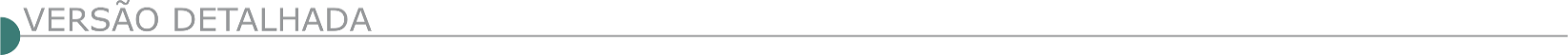 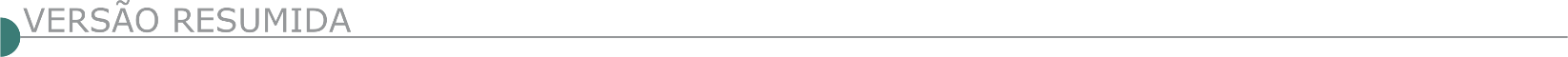 ESTADO DE MINAS GERAISPOLÍCIA MILITAR DE MINAS GERAIS - EXTRATO DE EDITAL DE LICITAÇÃO CONCORRÊNCIA 01/2022/10ªRPM PROCESSO DE COMPRAS Nº 1261556-153/2022. Contratação de empresa de arquitetura/engenharia destinada a executar obras de ampliação e reforma do Colégio Tiradentes da Polícia Militar (CTPM)Patos de Minas/MG, conforme descrições contidas no Edital e seus anexos. Tipo de Licitação: Menor Preço. Regime de Execução: Empreitada por Preço Global. Data/horário Sessão Pública:19 de Janeiro de 2023 às 14 horasAVISO DE LICITAÇÃO PMMG – EM4RPM. TOMADA DE PREÇO 04/2022, PROCESSO SEI Nº 1250.01.0012176/2022-22. PROCESSO DE COMPRA Nº 76/2022, UNIDADE DE COMPRA Nº 1261556. Objeto: Contratação de empresa de construção civil destinada a executar o projeto para estabilização e contenção de erosão de talude, bem como demais projetos vinculados de recapeamento asfáltico, guarda corpo, drenagem e capitação de agua pluvial e plantio de vetiver, do Colégio Tiradentesda Polícia Militar na cidade de Juiz de Fora - MG, situado na Tenente Luiz de Freitas, s/nº, Bairro: Santa Terezinha, com o emprego de mão-de-obra qualificada, materiais e equipamentos necessários à execução total dos serviços, sob responsabilidade da licitante vencedora, conforme Edital. O credenciamento para a licitação será realizado pela protocolização dos envelopes contendo a documentação exigida e a proposta de preços relativos ao certame, de 09h00min até às 09h30min do dia 19 de Dezembro de 2022, Edital no site www.compras.mg.gov.br.CONTAGEM PREFEITURA MUNICIPAL AVISO DE LICITAÇÃO – TOMADA DE PREÇOS N. 012/2022 A Prefeitura do Município de Contagem por meio da Secretaria Municipal de Obras e Serviços Urbanos (SEMOBS), torna público, para conhecimento dos interessados, que fará realizar licitação na seguinte modalidade: Tomada de Preços n. 012/2022 – PA 542/2022, Menor Preço, para EXECUÇÃO DE REFORMA DA QUADRA ESPORTIVA DA ESCOLA MUNICIPAL SANDRA ROCHA, LOCALIZADA NO BAIRRO PARQUE SÃO JOÃO, CONTAGEM/MG, com entrega dos envelopes de documentação e propostas até às 09:30 (nove horas e trinta minutos) do dia 23 (vinte e três) de dezembro 2022 e com a abertura marcada para as 10:00 (dez horas) do dia 23 (vinte e três) de dezembro 2022. Os interessados poderão ler e obter o texto integral do Edital e seus Anexos, que estarão disponíveis a partir do dia 07 (sete) de dezembro de 2022, pelo site www.contagem.mg.gov.br/licitações, ou na sala da Comissão Permanente de Licitações da Secretaria Municipal de Obras e Serviços Urbanos (SEMOBS), situada à rua Madre Margherita Fontanaresa, 432, 3º andar Bairro Eldorado - Contagem/ MG, tel.: (0**31) 3391.9352, de segunda à sexta-feira, no horário de 08h00min às 12h00min e de 13h00min às 17h00min, mediante apresentação de um PEN DRIVE à Comissão Permanente de Licitações no endereço acima e, ainda, OBRIGATORIAMENTE, informar, por meio de carta, os seguintes dados: razão social ou denominação completa da empresa, CNPJ/MF, endereço completo, telefone e nome da pessoa para contato.ALVORADA DE MINAS/MG - LICITAÇÃO AVISO DE RETOMADA DE CERTAME PROCESSO LICITATÓRIO Nº: 125 / 2022 TOMADA DE PREÇO Nº: 005/2022 AVISO DE RETOMADA DE CERTAME Processo Licitatório Nº: 125 / 2022 Tomada de Preço Nº: 005/2022 A Comissão Permanente de Licitação da Prefeitura Municipal de Alvorada de Minas/MG designada e nomeada pela Portaria nº 01/2022, no uso das prerrogativas que lhe confere a lei, comunica aos interessados, no que tange o Processo Licitatório nº 125/2022, Tomada de Preço Nº: 005/2022, que tem como objeto a CONTRATAÇÃO DE EMPRESA ESPECIALIZADA PARA ―EXECUÇÃO DE OBRAS DE PAVIMENTAÇÃO DE VIAS URBANAS NO MUNICÍPIO DE ALVORADA DE MINAS/MG (REQUALIFICAÇÃO DO PAVIMENTO DA PRAÇA CASTRO PIRES, ALVORADA DE MINAS/MG), CONFORME TERMOS DO CONTRATO DE REPASSE DE Nº 918171/2021/MDR/CAIXA, que após prazo para entrega de documentos de habilitação e determinações legais, fica estipulada a data de abertura de envelopes de ―Propostas de Preços‖ para o dia 14/12/2022 as 10:00, dando sequência no certame em sua integralidade. Informações pelo http://www.alvoradademinas.mg.gov.br - Prefeitura Municipal de Alvorada de Minas, situada à Av. José Madureira Horta, 190 - Centro, E-mail: licitacao@alvoradademinas.mg.gov.br e/ou licitacaoalvoradademinas@gmail.com ou através do telefone nº (31) 3862-1121 e 3862-1209 em horário comercial.PREFEITURA MUNICIPAL DE BURITIS - MG - DEP. DE COMPRAS E LICITAÇÕES - AVISO DE TOMADA DE PREÇOS Nº 022/2022 O Município de Buritis – MG, através da Comissão Permanente de Licitação, sediada à Avenida Bandeirantes, Nº 723 Centro em Buritis – MG, torna público para conhecimento dos interessados, que fará realizar ás 09h, no dia 21 de dezembro de 2022, em sua sede, licitação na modalidade Tomada de Preço, com o Objetivo de Contratação de empresa especializada para reforma do Centro de Atenção Psicossocial (CAPS), conforme Edital e seus anexos.PREFEITURA MUNICIPAL DE CARMO DA MATA/MG. AVISO DE LICITAÇÃO – TOMADA DE PREÇOS N.º 010/2022 -  PROCESSO LICITATÓRIO N.º 180/2022.O Município de Carmo da Mata-MG, torna público nos termos das Leis Federais n.º 8.666/93 e 123/06 e suas alterações, por intermédio de seu Prefeito, o Processo n.º 180/2022, Tomada de Preço n.º 010/2022 com entrega dos envelopes no dia 21/12/2022, até 13:00, visando a contratação de empresa de engenharia especializada para execução de obras de requalificação das Praças Antônio Ribeiro de Rezende (Centro), José Lourenço (Bairro Jardins), Fued Canaan (Centro) e Governador Valadares (Centro), no município de Carmo da Mata – MG, através do fornecimento de peças, equipamentos, materiais e mão de obra, a partir dos projetos existentes. O Edital completo poderá ser obtido no site www.carmodamata.mg.gov.br. PREFEITURA MUNICIPAL DE CONCEIÇÃO DO MATO DENTRO AVISO DE LICITAÇÃO CONCORRENCIA Nº 19/2022 O Município de Conceição do Mato Dentro - MG torna público que realizará o Processo nº 230/2022 - Concorrência nº 019/2022, cujo objeto é o Registro de preço, pelo prazo de doze meses, para futura e eventual contratação de empresa especializada para prestação dos serviços de manutenção em parques e praças públicas na sede e nos distritos do município de Conceição do Mato Dentro/MG, conforme Memorial Descritivo e Planilha Orçamentária de Custos, anexos a este Edital 230/2022. Dia da abertura: 10 de janeiro de 2023, às 09h30min. Maiores informações pelo telefone (31) 3868-2398 ou licitacao@cmd.mg.gov.br. Edital disponível no site oficial do Município - www.cmd.mg.gov.br. CONCEIÇÃO DO RIO VERDE PREFEITURA MUNICIPAL TOMADA DE PREÇOS Nº 00009/2022 AVISO DE LICITAÇÃO: PROCESSO LICITATÓRIO Nº 00165/2022. Refere-se à Contratação de Empresa de construção civil por empreitada global com fornecimento de material e mão de obra para construção do Centro de Fisioterapia Municipal, localizado à Rua Otávio de Souza Ferraz, s/nº, Centro no Município de Conceição Do Rio Verde/MG, despesas custeadas com recursos próprios, Tipo Menor Preço por Empreitada Global e que estará recebendo, através da Comissão Permanente de Licitação (instituída pela Portaria nº 001/2022), os envelopes de documentação e propostas, até o dia 22/12/2022 às 09 (nove) horas e 00 (zero) minutos, na Sede da Prefeitura Municipal, situada na Praça Prefeito Edward Carneiro, no 11, nesta cidade de Conceição do Rio Verde, Estado de Minas Gerais, sendo que nesta data e horário serão abertos e analisados os envelopes de habilitação, ocorrendo o julgamento das propostas de preços no dia 30/12/2022 às 09 (nove) horas e 00 (zero) minutos. Informações complementares e Edital pelo Telefone: (35) 3335-1013, 3335-1767 ou pelo e-mail: licitacoes@conceicaodorioverde.mg.gov.br. TOMADA DE PREÇOS Nº 00010/2022. AVISO DE LICITAÇÃO: PROCESSO LICITATÓRIO Nº 00170/2022. Refere-se à Contratação de Empresa de construção civil por empreitada global com fornecimento de material e mão de obra para a reforma da quadra com cobertura metálica e Reforma dos Sanitários dos Alunos, da Escola Municipal Coronel Gabriel Carneiro, localizada à Praça Conego Candido da Silva, nº 20, Centro no Município de Conceição do Rio Verde/MG, Tipo Menor Preço por Empreitada Global e que estará recebendo, através da Comissão Permanente de Licitação (instituída pela Portaria nº 001/2022), os envelopes de documentação e propostas, até o dia 22/12/2022 às 14 (quatorze) horas e 00 (zero) minutos, na Sede da Prefeitura Municipal, situada na Praça Prefeito Edward Carneiro, no 11, nesta cidade de Conceição do Rio Verde, Estado de Minas Gerais, sendo que nesta data e horário serão abertos e analisados os envelopes de habilitação, ocorrendo o julgamento das propostas de preços no dia 30/12/2022 às 14 (quatorze) horas e 00 (zero) minutos. Informações complementares e Edital pelo Telefone: (35) 3335-1013, 3335-1767 ou pelo e-mail: licitacoes@conceicaodorioverde.mg.gov.br. CONSELHEIRO LAFAIETE PREFEITURA MUNICIPAL - DATA DE ABERTURA DE PROPOSTAS COMERCIAIS - CP Nº 006/2022 A PMCL/MG torna público que, precluso o resultado do julgamento da fase de habilitação, sem alteração do resultado anteriormente publicado, referente ao Processo Licitatório nº 134/2022 – Concorrência Pública nº 006/2022, cujo objeto é: Contratação de empresa especializada para execução de obra de construção de Unidade de Pronto Atendimento – UPA PORTE II no Município de Conselheiro Lafaiete, de acordo com especificações, quantitativos e condições contidos nos Anexos I e II, integrantes do Edital, fica designada sessão pública para abertura das propostas comerciais das licitantes habilitadas para o dia 06/12/2022, às 09h30min. EUGENÓPOLIS PREFEITURA MUNICIPAL PROCESSO LICITATÓRIO Nº 107/2022Torna público a realização da Tomada de Preços nº 012/2022, Edital nº 078/2022 – Objeto: Contratação de empresa, sob regime de empreitada global, para execução de obra de calçamento em bloquete em diversas ruas públicas no Distrito do Gavião, município de Eugenópolis/MG, nos termos do contrato de repasse nº 921078/2021/MDR/CAIXA, conforme o edital e seus anexos, projetos e demais documentos técnicos que o integram – Hora e Data da Sessão e Abertura dos Envelopes: 09:00 horas do dia 21/12/2022 – O edital poderá ser adquirido no Portal da Transparência (www.eugenopolis.mg.gov.br) ou no setor de licitação da Prefeitura Municipal de Eugenópolis/MG, na Praça Ângelo Rafael Barbuto, nº 58, Centro, das 08:00 ás 16:00 horas nos dias úteis – Informações pelo tel. (32) 3724-1133.PREFEITURA DE GRÃO MOGOL SECRETARIA DE LICITAÇÕES E CONTRATOS PRC 133 TOMADA DE PREÇOS 007/2022 Contratação de pessoa jurídica para execução da obra de pavimentação de ruas com blocos sextavados de concreto na Sede e na Comunidade de Vista Alegre, através do Acordo Companhia Vale do Rio Doce, Lei n° 23.830/2021, por empreitada por execução indireta e por preço global-Habilitação: 22/12/22, 9h. licitagraomogol.mg@gmail.com - www.graomogol.mg.gov.br.  
PREFEITURA MUNICIPAL DE IAPU AVISO DE LICITAÇÃO TOMADA DE PREÇOS Nº 17/2022 PROCESSO Nº 511/2022.A Prefeitura Municipal de Iapu/MG comunica que está promovendo licitação objetivando a contratação de empresa especializada para prestação de serviços e obras de engenharia na execução de calçamentos com blocos pré-moldados de concreto e drenagem em trechos de estradas vicinais de Iapu/MG, conforme edital e anexos, de acordo com o contrato de repasse nº 915374/2021, que entre si celebram a União, por intermédio do Ministério da Agricultura, Pecuária e Abastecimento, representado pela Caixa Econômica Federal e o município de IAPU/MG. Julgamento: menor preço global. A data para recebimento e abertura dos envelopes será no dia 19/12/2022 às 13h00min. Local: Rua João Lemos, n° 37, Centro.IBIÁ PREFEITURA MUNICIPAL TOMADA DE PREÇOS Nº 007/2022 A Prefeitura Municipal de Ibiá-MG torna público que, no dia 22/12/2022 às 09:00 horas, realizará licitação na modalidade TOMADA DE PREÇOS nº 007/2022 para a contratação de empresa especializada para execução de reforma na C.E.I Dr. Olímpio Dias dos Reis, localizada na Avenida Getúlio Vargas n° 1252, Bairro: Jardim Universitário, na cidade de Ibiá-MG, incluindo materiais e mão de obra, conforme as especificações técnicas previstas no projeto básico e documentos de suporte para a contratação. A aquisição do edital será feita através do site www.ibia.mg.gov.br - Maiores informações pelo telefone (34)3631- 5754.ILICÍNEA PREFEITURA MUNICIPAL PUBLICA AVISO DE LICITAÇÃO: PROCESSO 257/2022 –. CONCORRÊNCIA 011/2022 Reforma de infraestrutura urbana dos PSFs :Santa Maria, central, Rosario, Gloria, rural, centro de saúde , pronto atendimento, farmácia básica.. . A abertura dos envelopes dia 18/01/2023 às 09h na Prefeitura Municipal de Ilicínea. Informações: http://www.ilicinea.mg.gov.br/licitacao/. PREFEITURA MUNICIPAL DE INHAPIM - AVISO DE LICITAÇÃO PROC. N° 185/2022, PREGÃO PRESENCIAL SRP Nº 079/2022Cujo objeto é: CONTRATAÇÃO DE EMPRESA PARA FORNECIMENTO FUTURO DE MASSA ASFÁLTICA E EMULSÃO, PARA ATENDER AS NECESSIDADES DA SECRETARIA MUNICIPAL DE OBRAS. Protocolo 15/12/2022 até 10:30 horas. Abertura às 10:40 horas do mesmo dia. Edital e seus anexos a disposição no site oficial da prefeitura e na Praça Alaíde Quintela Soares, nº 115, centro, Inhapim. Telefone: (33)3315-1511MUNICÍPIO DE ITABIRA/MG - AVISO DE LICITAÇÃO CONCORRÊNCIA PÚBLICA PMI/SMA/SUCON Nº 9/2022 PROCESSO LICITATÓRIO PMI/SMA/SUCON Nº 258/2022 O Município de Itabira/MG, por meio da Secretaria Municipal de Administração, no uso de suas atribuições, torna público que fará realizar Concorrência Pública do Tipo Menor Preço Global por Lote, sob o regime de empreitada, por preço unitário, para Contratação de empresa para execução de serviços de manutenção, conservação e melhorias em estradas rurais, no Município de Itabira/MG, em atendimento à solicitação da Secretaria Municipal de Obras, Transporte e Trânsito, nos termos da lei federal 8.666/93 e suas alterações posteriores. A cópia do edital referente a esta Concorrência poderá ser adquirida junto a Coordenadoria de Contratos da Prefeitura de Itabira, no horário de 12 às 17h, a partir do dia 02/12/2022 até o dia 04/01/2023, através do e-mail contratositabira@yahoo.com.br. A entrega dos envelopes de "habilitação" e "proposta de preços", deverá ser realizada na Diretoria de Atendimento e Protocolo, 1° andar, da Prefeitura Municipal de Itabira, até às 14h do dia 04/01/2023. e o início da reunião de abertura dos envelopes dar-se-á dia 04/01/2023, às 14h30min, no Auditório, andar térreo, no prédio da Prefeitura Municipal de Itabira.PREGÃO ELETRÔNICO PMI/SMA/SUCON N° 171/2022 PROCESSO PMI/SMA/SUCON N° 309/2022 Cujo objeto consiste em: Contratação de empresa para execução de serviços de reforma e adequação das salas de atendimento às vítimas de violência, no Centro Estadual de Atenção Especializada - CEAE, no Município de Itabira/MG, conforme especificações e quantitativos constantes deste Edital e seus anexos. A data limite para recebimento, abertura das propostas e início da disputa do pregão será dia 19/12/2022 às 09h30min. O edital estará disponível através do site www.licitardigital.com.br, no endereço: www.itabira.mg.gov.br (Transparência· Portal da Transparência· Administração· Licitações), ou poderá ser solicitado através do e-mail: contratositabira@yahoo.com.br, de 12h as 17hPREFEITURA DE ITATIAIUÇU SECRETARIA DE CULTURA – PROCESSO LICITATÓRIO Nº 409/2022 – MODALIDADE CONCORRÊNCIA PÚBLICA Nº 06/2022Objetivo: Contratação de empresa especializada na execução de um Centro Comunitário no bairro Pinheiros no Município de Itatiaiuçu/MG, que será localizada na Rua A esquina entre as Ruas D e Rua E, com área total aproximada de 1514,08 m², sob o regime de empreitada por preço global, com fornecimento de mão de obra, equipamentos, materiais e agregados necessários, conforme especificações técnicas, projetos, planilhas e cronograma físico-financeiro apresentados pela Secretaria Municipal de Cultura e pela Secretaria Municipal de Infraestrutura e Urbanismo, órgão autônomo da Administração Direta do Município com atribuição legal de coordenar, gerenciar, executar e fiscalizar os projetos e as respectivas execuções de obras públicas municipais (art. 17, I e II da LC nº 153/2022)‖. A sessão pública de abertura dos envelopes será realizada no dia 23/01/2023, às 08:00h. O edital e seus anexos encontram-se disponíveis através do sítio eletrônico oficial www.itatiaiucu.mg.gov.br.  MONTE CARMELO PREFEITURA MUNICIPAL AVISO DE LICITAÇÃO – TOMADA DE PREÇOS - Nº 12/2022. A Secretaria Municipal de Fazenda, torna público que fará realizar no dia 20 de dezembro de 2022, às 14:00 horas no setor de Licitações, da Prefeitura Municipal de Monte Carmelo - MG, situado à Avenida Olegário Maciel nº 129 – 2º Andar, Bairro Centro, perante Comissão para tal designada, a Tomada de Preços nº 12/2022, Tipo: Menor Preço. Critério de Julgamento: Valor Global. Cujo Objeto: Refere-se à Contratação de Empresa Especializada em Serviços de Engenharia para Construção/Ampliação de Sanitário Infantil e Fraldário na Creche de Gonçalves, Atendendo as Necessidades da Secretaria Municipal de Educação de Monte Carmelo-MG. Para obterem maiores informações os interessados poderão procurar o Setor de Licitação, de 08:00 às 11:30, e de 13:30 às 17:00 ou ligue (34) 3842-5880 ou ainda pelo e-mail licitacao@montecarmelo.mg.gov.br. O edital encontra-se a disposição dos interessados no site www.montecarmelo.mg.gov.br, ou na sede da Prefeitura. Data do edital: 29/11/2022. OLIVEIRA PREFEITURA MUNICIPAL AVISO DE EDITAL DE LICITAÇÃO – PROCESSO LICITATÓRIO Nº 256/2022 TOMADA DE PREÇOS Nº 026/2022 Objeto: contratação de empresa especializada para a reforma e ampliação de imóvel denominado CRAS Leste, mediante solicitação da Secretaria Municipal de Obras e Serviços Urbanos. Abertura em 23/12/2022, às 13h00min. Edital disponível em www.oliveira.atende.net. PREFEITURA MUNICIPAL DE PASSOS AVISO DE LICITAÇÃO TOMADA DE PREÇOS Nº 7/2022 PROC. ADM. Nº 259/2022.O Município de Passos, através da Secretaria Municipal de Obras, Habitação e Serviços Urbanos, no uso de suas atribuições legais, torna público que será realizada licitação para a contratação de empresa especializada para fornecimento de equipamentos, materiais e mão-de-obra para a execução de serviço de contenção de encosta na Rua Niterói, Bairro Jardim Polivalente conforme anexos que acompanham este Edital. O recebimento e a abertura dos envelopes serão às 09h00min do dia 21/12/2022. O Edital poderá ser adquirido no site http://passosportaltransparencia.portalfacil.com.br/. PREFEITURA MUNICIPAL DE PESCADOR AVISO DE LICITAÇÃO TOMADA DE PREÇOS Nº 2/2022 PROCESSO LICITATÓRIO Nº 086/2022. Objeto: Contratação de empresa sob o Regime de Empreitada Global para a execução de obras de intervenção de qualificação viária no perímetro urbano do município de Pescador/MG, na pavimentação das ruas Maria Alves de Bessa e Ermínia Alves da Silva - (conjunto habitacional Adalberto Alves Pereira), através do Contrato de Repasse nº 924037/2021/MDR/CAIXA, firmado entre o Ministério do Desenvolvimento Regional, representado pela Caixa Econômica Federal e o município de Pescador/MG, com fornecimento total de equipamentos, materiais e mão-de-obra, em conformidade com as planilhas e projetos do edital. Abertura no dia 27 de dezembro de 2022 às 09:30hs. A retirada do edital será no prédio da Prefeitura Municipal de Pescador.PIRAPORA PREFEITURA MUNICIPAL AVISO DE LICITAÇÃO – CONCORRÊNCIA Nº 005/2022 PROCESSO LICITATÓRIO Nº 111/2022. A Prefeitura Municipal de Pirapora/ MG torna Público a Concorrência nº 005/2022, objetivando a contratação de empresa de engenharia especializada para construção da creche municipal do Bairro Cidade Jardim do município de Pirapora/MG, na seguinte forma: Tipo – menor valor ofertado por lote sob regime de execução de empreitada por preço global; Data/horário: 06/01/2023 às 09:00 (horário de Brasília). A íntegra deste Edital e seus anexos poderão ser obtidas no seguinte endereço eletrônico: www.pirapora.mg.gov.br/licitacoes. Demais esclarecimentos na Rua Antônio Nascimento, 274 - Centro, nos dias úteis de segunda a sexta-feira das 12:00 às 18:00 ou pelo telefone (38) 3740-6121. PREFEITURA MUNICIPAL DE SÃO GERALDO AVISO DE ALTERAÇÃO CONCORRÊNCIA PÚBLICA Nº 9/2022 PROCESSO ADMINISTRATIVO PRC Nº 198/2022 A Administração Municipal de São Geraldo, através do Presidente da Comissão de Licitação, torna público que fará Retificação da Concorrência Pública, para contratação de empresa especializada do ramo de construção civil para execução da obra da Unidade Básica de Saúde - Manoel Moreira, Padrão 1 (01 Equipe de Saúde da Família), no Município de São Geraldo - MG, recurso oriundo da Portaria nº 2.928, de 27 de outubro 2021 - MINISTERIO DA SAUDE - SISMOB - Proposta nº 14073.7300001/21-001, conforme condições e especificações contidas no Projeto Básico, memorial descritivo, planilha orçamentária, cronograma físico-financeiro e demais anexos deste edital. A nova data do certame será dia 11/01/2023. Edital disponível no endereço: www.saogeraldo.mg.gov.br - Setor de Licitações situado a Rua 21 de abril, nº 19, centro, CEP: 36.530.000 - Tel: (32) 9 9813-9243.SÃO JOÃO BATISTA DO GLÓRIA PREFEITURA MUNICIPAL TP Nº 05/2022 - AVISO DE LICITAÇÃO - CNPJ Nº 18.241.778/0001-58Torna público que realizará licitação na modalidade Tomada de Preços nº 05/2022, para a construção do almoxarifado do Hospital Municipal “Dona Chiquita”, com recurso proveniente do termo judicial de reparação de impactos socioeconômico e socioambiental junto a empresa Vale do Rio Doce, conforme cláusula 1ª do edital. Os envelopes contendo “habilitação” e “proposta” deverão ser protocolados no dep. de licitação até às 08h30m do dia 22/12/2022, horário e local no qual o Presidente da CPL e demais membros designados darão início aos trabalhos, regendo-se o presente certame pelas normas da Lei Federal nº 8.666/93, Lei Complementar 123/06 e demais legislações aplicáveis à espécie. Para retirada do edital. Local: Dep. de licitação ou por meio do sítio: www.gloria.mg.gov.br Informações pelo telefax: PABX: (35) 3524-0900.TUMIRITINGA PREFEITURA MUNICIPAL PROC. LICITATÓRIO Nº 119/2022. TOMADA DE PREÇO (MENOR PREÇO) Nº 12/2022. Objeto: contratação de enfermeiros (pessoa física ou jurídica) para atendimento nos centros de saúde do município de Tumiritinga-MG. Abertura: Dia 21/12/2022, às 09:00, à Av. Amazonas, 864 - Centro - Tumiritinga-MG, Cep. 35.125- 000. Maiores informações 33-3235-1166, E-mail: licitacao@tumiritinga.mg.gov.br. UBERABA PREFEITURA MUNICIPAL - SECRETARIA MUNICIPAL DE EDUCAÇÃO TOMADA DE PREÇOS N° 22/2022 Objeto: Contratação de empresa de engenharia para a construção de quadras poliesportiva no Centro Municipal de Educação Infantil Vovó Tiana, em atendimento à SEMED. Data para a entrega dos envelopes de Habilitação e Propostas de Preços: Até às 14 horas do dia 22/12/2022. Abertura dos Envelopes: Às 14h10min do mesmo dia. Local para realização e retirada de edital: Rua Dom Luis Maria Santana, n°141, Bairro Santa Marta, neste Município. Valor estimado: R$ 771.668,96. Fontes de Recursos: Convênio/Próprios. O edital estará disponível a partir das 12 horas do dia 06/12/2022 através do link: http://www.uberaba.mg.gov.br/portal/conteudo,29557. Demais informações podem ser obtidas pelo telefone (34) 3318-0938 e/ou e-mail: uberaba.cpl.sad@gmail.com. PREFEITURA MUNICIPAL DE UBERLÂNDIA - AVISO DE LICITAÇÃO CONCORRÊNCIA PÚBLICA Nº 680/2022 REPETIÇÃO Critério De Julgamento "Menor Preço Global". Prefeitura Municipal De Uberlândia - Secretaria Municipal De Obras - Por Meio Da Diretoria De Compras - Fará realizar licitação supramencionada - Objeto: Contratação de empresa de engenharia para execução de reforma complementar do Centro Administrativo Virgílio Galassi e Câmara Municipal do Município de Uberlândia/MG. Em decorrência da Sessão Pública para entrega dos Envelopes das propostas e documentação do dia 22/11/2022, às 13:00 horas restar DESERTA, informamos que será redesignada a data do dia 05/01/2023, às 13:00 para entrega dos Envelopes das propostas e documentação na Sala de Licitações, situada na Av. Anselmo Alves dos Santos, nº 600, prédio II, 3º piso, bairro Santa Mônica. Uberlândia/MG. O Edital encontra-se à disposição na Diretoria de Compras, na Av. Anselmo Alves dos Santos, nº. 600, bairro Santa Mônica, Uberlândia/MG, fone 0xx 34-3239-2488, das 12:00 às 17:00 horas, bem como, disponível no sítio www.uberlandia.mg.gov.br. PREGÃO ELETRÔNICO Nº 755/2022 (DECRETO Nº 10.024/2019)Objeto: Objeto: Pregão Eletrônico - Contratação de empresa especializada para remoção de abrigos de concreto, remoção de abrigo metálico, remanejamento de abrigo metálico e manutenção de abrigo de concreto e abrigo metálico e fornecimento e instalação de bancos de concreto aos pontos de embarque e desembarque de passageiros no Sistema de Transporte Coletivo Urbano de Uberlândia em atendimento à Secretaria Municipal de Trânsito e Transportes Edital a partir de: 06/12/2022 das 08:00 às 17:00 - Endereço: Avenida Alves Dos Santos 600 Bairro Santa Mônica - Uberlândia (MG) Entrega da Proposta:  a partir de 06/12/2022 às 08:00Hs Abertura da Proposta:  em 27/12/2022 às 09:00Hs, no endereço: www.compras.gov.br. UNAÍ PREFEITURA MUNICIPAL - TOMADA DE PREÇOS Nº 023/2022 TORNA PÚBLICO TOMADA DE PREÇOS Nº 023/2022Contratação de empresa para construção de quadra poliesportiva coberta ao lado da creche Branca de Neve no Bairro Mamoeiro em Unaí-MG. Julgamento dia 20/12/2022 às 14:00, Edital na íntegra disponível no sítio: www.prefeituraunai.mg.gov.br, maiores informações no tel. (38) 3677-9610 ramal 9015. TOMADA DE PREÇOS Nº 024/2022 Contratação de empresa para execução de obra de combate a incêndio e pânico na quadra do Bairro Canabrava em Unaí-MG. Julgamento dia 21/12/2022 às 09:00, edital na íntegra disponível no sítio: www.prefeituraunai.mg.gov.br, maiores informações no tel. (38) 3677-9610 ramal 9015. TORNA PÚBLICO TOMADA DE PREÇOS Nº 025/2022 Contratação de empresa para construção de quadra poliesportiva coberta ao lado da nova sede do ré escolar pequeno polegar em Unaí-MG. Julgamento dia 21/12/2022 às 14:00, Edital na íntegra disponível no sítio: www.prefeituraunai.mg.gov.br, maiores informações no tel. (38) 3677-9610 ramal 9015. VAZANTE PREFEITURA MUNICIPAL AVISO DE LICITAÇÃO - TOMADA DE PREÇOS Nº 23/2022 PROCESSO LICITATÓRIO Nº 261/2022 O Município de Vazante-MG torna público o Aviso de Licitação - Tomada de Preços Nº 23/2022 – Processo Licitatório Nº 261/2022. Objeto: Contratação de Empresa Especializada em construção civil para execução de Obras da Construção de Espaço Multiuso Centro de Atenção Psicossocial - CAPS. Protocolo dos envelopes: até as 14:00h do dia 20/12/2022, no setor de protocolo. Abertura e Julgamento: dia 20/12/2022 às 14h10min. O edital na íntegra está disponível no site https://www.vazante.mg.gov.br/editais-e-licitacoes. VIRGINÓPOLIS PREFEITURA MUNICIPAL - TOMADA DE PREÇOS Nº 003/2022. Aviso. Edital de Licitação. O Município de Virginópolis torna público Tomada de Preços nº 003/2022. Objeto: Contratação de Empresa especializada na área de engenharia e/ou arquitetura e urbanismo para execução da conclusão da Unidade Escolar de Educação Infantil da Rede Pública modelo Creche Proinfância tipo 2 no Município de Virginópolis/MG. A abertura/julgamento será dia 21/12/2022, às 14h00min. Informações, tel.: (33) 3416-1260, e-mail: licitacaovgp2@gmail.com. SERVIÇO NACIONAL DE APRENDIZAGEM COMERCIAL – SENAC EM MINAS - EDITAL - PREGÃO ELETRÔNICO Nº: PE 047/2022 O SERVIÇO NACIONAL DE APRENDIZAGEM COMERCIAL – SENAC EM MINAS, inscrito no CNPJ sob o nº 03.447.242/0001-16, torna público que promoverá a licitação na modalidade PREGÃO ELETRÔNICO, tipo MENOR PREÇO. DISPOSIÇÕES INICIAIS 1.1. Tipo de licitação: Menor preço. 1.2. Critério de julgamento: Menor preço global. 1.3. Processo de referência: 2135/2022. 1.4. A presente licitação será formalizada por intermédio de Contrato. 1.5. A Assessoria de Licitação, Sede Administrativa do Senac em Minas, está localizada na Rua dos Tupinambás, nº 1086/7º andar, Centro, Belo Horizonte, Minas Gerais, CEP: 30.120-076. 1.6. O horário de funcionamento da Assessoria de Licitação: Segunda a sexta-feira, exceto feriados, das 08h às 17h. 1.7. Alegações de desconhecimento dos termos e condições deste Edital, bem como das disposições legais acima especificadas, não serão aceitas como razões válidas para justificar quaisquer erros ou divergências encontradas em seus documentos de HABILITAÇÃO e/ou PROPOSTA COMERCIAL. 1.8. Este Edital e todos os documentos e informações referentes a esta licitação serão disponibilizados, no Portal do Serviço Nacional de Aprendizagem Comercial – Administração Regional em Minas Gerais – www.mg.senac.br e Portal de compras do Governo Federal. 1.8.1. Para consulta por meio do Portal de compras do Governo Federal, acessar o site http://comprasnet.gov.br/livre/Pregao/Lista_Pregao_Filtro.asp?Opc=0 e preencher os dados referente a licitação (Cód UASG e Número Pregão). 1.8.2. Código UASG: 389511. 1.9. NÃO SE APLICA À PRESENTE LICITAÇÃO AS DISPOSIÇÕES CONTIDAS NA LEI COMPLEMENTAR 123/2006. 2. OBJETO 2.1. Constitui objeto desta licitação a contratação de serviços de engenharia para demolições internas e externas no CEP BH, localizado na Rua dos Tupinambás, 1038/1062, Centro, Belo Horizonte – MG, conforme especificações constantes neste Edital e seus anexo. ABERTURA 4.1. A abertura da presente licitação dar-se-á em Sessão Pública, dirigida pela Pregoeira, a ser realizada de acordo com as Resoluções SENAC nº 958/2012, 1.144/2020, 1.187/2022 e 1.205/2022. 4.1.1. Recebimento das Propostas: a partir da data de publicação, até às 09hs do dia 20/12/2022 (vinte de dezembro de dois mil e vinte e dois). 4.1.2. Abertura das Propostas e Início da Sessão Pública de Disputa de Preços: às 09hs do dia 20/12/2022 (vinte de dezembro de dois mil e vinte e dois). 4.2. Todas as referências de tempo no Edital, no aviso e durante a Sessão Pública observarão, obrigatoriamente, o horário de Brasília–DF. VISTORIA 5.1. A vistoria no local onde serão executados os serviços, para ciência das características e peculiaridades destes, é facultativa, e caso realizada deverá ser firmada uma declaração, conforme modelo disponível no ANEXO II do Termo de Referência (Termo de vistoria e comparecimento). 5.2. A vistoria deverá ser marcada e realizada em dias úteis, de segunda a sexta-feira, devendo ser agendada com o Engenheiro Nelson César Guimarães Júnior, por meio do telefone (31) 3048-1468 ou (31) 99638-1634, e-mail nelson.cesar@mg.senac.br e ser efetivada até 01 (um) dia útil antes da data fixada para a abertura da licitação. 5.3. A realização da vistoria não se consubstancia em condição para a participação na licitação, ficando, contudo, a licitante ciente de que após apresentação da proposta não será admitida, em hipótese alguma, alegações posteriores no sentido da inviabilidade de cumprir com as obrigações face ao desconhecimento dos serviços e de dificuldades técnicas não previstas. 5.4. Todos os custos associados com a visita aos locais da prestação dos serviços serão arcados integralmente pela licitante.TRIBUNAL REGIONAL FEDERAL DA 6ª REGIÃO/MG CÓDIGO DA UASG: 929722 PREGÃO ELETRÔNICO Nº 32/2022 - (DECRETO Nº 10.024/2019)Objeto: Objeto: Pregão Eletrônico - Contratação de reforma de engenharia, no regime de Empreitada por Preço Unitário, de empresa especializada para execução de serviços de engenharia no Edifício Euclydes Reis Aguiar, situado à Avenida Álvares Cabral, nº 1741, bairro Santo Agostinho, Belo Horizonte/MG. de forma a adequá-lo à instalação do plenário do Tribunal Regional Federal da 6ª Região. Edital a partir de: 06/12/2022 das 08:00 às 11:59 e das 12:00 às 17:59 - Endereço: Avenida Álvares Cabral, 1805 - Santo Agostinho - Belo Horizonte (MG) Entrega da Proposta:  a partir de 06/12/2022 às 08:00Hs Abertura da Proposta:  em 19/12/2022 às 13:00Hs, no endereço: www.compras.gov.br. ESTADO DA BAHIAPREFEITURA MUNICIPAL DE CAMAÇARI AVISOS DE LICITAÇÃO CONCORRÊNCIA Nº 24/2022 O MUNICÍPIO DE CAMAÇARI, através da Comissão Permanente de Licitação - Compel, torna público aos interessados, que realizará licitação na modalidade de Concorrência nº 024/2022- do Tipo: Menor Preço Global por Lote. OBJETO: Contratação de empresa de engenharia para execução de pavimentação asfáltica em CBUQ e Sistema de Drenagem de águas pluviais, em vias Urbanas da Sede, nas localidades de Parque Verde I, Parque Verde II, Parque Verde III, Santo Antonio, Santa Maria, Jaraguá, Cristo Redentor, Parque Satélite, Gleba C, Buris Satuba, Verdes Horizontes, Nova Vitória, Parafuso, Pião Manso e Lama Preta, Jardim Limoeiro, Parque das Palmeiras, Poloplast, Parque das Mangabas I, Parque das Mangabas II, Parque das Mangabas III, Parque Real Serra Verde, Machadinho, Montenegro, Sol Nascente, no Município de Camaçari - Bahia. Abertura: dia 10 de janeiro de 2023. Horário: às 9:00. Local: Auditório do Prédio da Secretaria de Saúde (prédio vermelho) térreo, Centro Administrativo, Camaçari - Bahia. O Edital e demais anexos/Informações estão disponíveis no site: www.compras.camacari.ba.gov.br. Tel: (71) 3621-6879.CONCORRÊNCIA Nº 25/2022 O MUNICÍPIO DE CAMAÇARI, através da Comissão Permanente de Licitação - COMPEL, torna público aos interessados, que realizará licitação na modalidade de Concorrência nº 025/2022 - Tipo: Menor Preço Global, cujo Objeto é Contratação de empresa de engenharia para execução de serviços de Requalificação Urbana da Praça da Rua da Linha e da Rua da Agulha, localizada no Bairro de Parafuso do Município de Camaçari - Bahia. Abertura: dia 11 de janeiro de 2023. Horário: às 09:00hs. Local: Auditório do Prédio da Secretaria de Saúde (prédio vermelho) térreo, Centro Administrativo, Camaçari - Bahia. O Edital e demais anexos/Informações estão disponíveis no site: www.compras.camacari.ba.gov.br. Tel: (71) 3621-6879 CONCORRÊNCIA Nº 26/2022 O MUNICÍPIO DE CAMAÇARI, através da Comissão Permanente de Licitação - COMPEL, torna público aos interessados, que realizará licitação na modalidade de Concorrência nº 026/2022 - Tipo: Menor Preço Global, cujo Objeto é contratação de empresa especializada para a manutenção e conservação de pavimento asfáltico em CBUQ na Costa do Município de Camaçari - Bahia. Abertura: dia 12 de janeiro de 2023. Horário: às 09:00hs. Local: Auditório do Prédio da Secretaria de Saúde (prédio vermelho) térreo, Centro Administrativo, Camaçari - Bahia. O Edital e demais anexos/Informações estão disponíveis no site: www.compras.camacari.ba.gov.br. Tel: (71) 3621-6879. CONCORRÊNCIA Nº 27-2022 O MUNICÍPIO DE CAMAÇARI, através da Comissão Permanente de Licitação - Compel, torna público aos interessados, que realizará licitação na modalidade de Concorrência nº 027/2022 - do Tipo: Menor Preço Global por Lote. Objeto: Contratação de empresa especializada na construção e requalificação das áreas de Acessibilidades no Distrito da Sede do Município de Camaçari - Ba. Abertura: dia 17 de janeiro de 2023. Horário: às 09:00 hs. Local: Auditório do Prédio da Secretaria de Saúde (prédio vermelho) térreo, Centro Administrativo, Camaçari - Bahia. O Edital e demais anexos/Informações estão disponíveis no site: www.compras.camacari.ba.gov.br. Tel: (71) 3621-6879 - Camaçari, de 30 de novembro 2022 - Antônio Sérgio Moura de Sousa - Presidente em exercício - Compel.ESTADO DE ESPIRÍTO SANTOMUNICÍPIO DA SERRA/ES - AVISO DE LICITAÇÃO RDC PRESENCIAL Nº 001/2022 O Município da Serra/ES, através da Comissão Permanente de Licitação/CPL/SEOB, em atendimento a Secretaria Municipal de Obras, torna público que realizará licitação na modalidade Regime Diferenciado de Contratações - RDC, objetivando a CONTRATAÇÃO ATRAVÉS DO REGIME DIFERENCIADO DE CONTRATAÇÕES INTEGRADA (RDCi) DE EMPRESA OU CONSÓRCIO ESPECIALIZADO NA ELABORAÇÃO DO PROJETO BÁSICO, EXECUTIVO DE ENGENHARIA E EXECUÇÃO DAS OBRAS E SERVIÇOS DE TERRAPLENAGEM, DRENAGEM, RESTAURAÇÃO DO PAVIMENTO EXISTENTE, IMPLANTAÇÃO DE PISTA DUPLA, SINALIZAÇÃO RODOVIÁRIA, OBRAS COMPLEMENTARES E PROTEÇÃO AMBIENTAL NA RODOVIA AUDIFAX BARCELOS - TRECHO 01, NO MUNICÍPIO DA SERRA/ES. Data da entrega dos envelopes: 30 de dezembro de 2022. Horário de Entrega dos Envelopes: Até às 14h Critério de julgamento: Maior Desconto Global. Disputa por modo combinado (fechado/aberto) Regime de Contratação Integrada. Local: Sede da CPL/SEOB, a Rua Maestro Antônio Cícero, nº 111, Anexo SEOB - Térreo, Centro, Serra - ES. Informações 3291.2146. O Edital e anexos poderão ser obtidos mediante apresentação de Pendrive e no site oficial do Município. ID (TCEES) 2022.069E0600002.01.0034.ESTADO DE GOIÁSPREFEITURA MUNICIPAL DE ANÁPOLIS AVISO DE LICITAÇÃO CONCORRÊNCIA Nº 8/2022 A Comissão Permanente de Licitação da Prefeitura de Anápolis, constituída pelo Decreto n°. 47.342, de 03 de março de 2022, torna pública a licitação na modalidade CONCORRÊNCIA PÚBLICA Nº. 008/2022, do tipo MENOR PREÇO, por lote, sob execução indireta, no regime de EMPREITADA POR PREÇO UNITÁRIO, a ser realizada no dia 06 DE JANEIRO DE 2023, ÀS 08H30MIN, na sala de reuniões da CPL, sito à Avenida Brasil Sul, nº. 200, Centro, nesta, tendo como objeto a CONTRATAÇÃO DE EMPRESAS PARA EXECUÇÃO DE PAVIMENTAÇÃO, RESTAURAÇÃO, DRENAGEM E SINALIZAÇÃO DE VIAS URBANAS EM DIVERSOS BAIRROS DE ANÁPOLIS, ALÉM DA IMPLANTAÇÃO DE OUTROS DISPOSITIVOS PARA APRIMORAMENTO DAS CONDIÇÕES DE TRAFEGABILIDADE, CONFORTO E SEGURANÇA DOS USUÁRIOS, conforme as solicitações nº. 000820/2022 e 000821/2022, da Secretaria Municipal de Obras, constantes do processo administrativo nº. 000053568/2022. Os interessados em adquirir o edital completo deverão se dirigir à CPL do Município de Anápolis, situada no endereço supra, o qual será fornecido gratuitamente, desde que apresentada mídia para cópia, ou solicitá-lo por meio de correio eletrônico: licitacao@anapolis.go.gov.br, ou consultar através do Portal da Transparência: www.anapolis.go.gov.br. Maiores informações: (62) 3902-2000.ESTADO DO MATO GROSSOPREFEITURA MUNICIPAL DE CAMPO VERDE AVISO DE LICITAÇÃO CONCORRÊNCIA Nº 11/2022 A Prefeitura Municipal de Campo Verde - MT, por meio da Comissão Permanente de Licitação - CPL, torna público que fará realizar no dia 10 de janeiro de 2023, às 08 horas, na sede da Prefeitura de Campo Verde, sito Praça dos Três Poderes, bairro Campo Real II, Campo Verde - MT, licitação na modalidade CONCORRÊNCIA Nº 011/2022, destinada a Contratação de empresa especializada para execução de serviço de implantação de ponte de concreto sobre o Rio das Mortes, na rodovia municipal estrada do Garbúgio, localizado no trecho entre a rodovia BR 070 e Rio das Mortes, que dá ligação a comunidade Garbúgio e ao Assentamento Dom Osório, em Campo Verde-MT. Retirada do Edital: site https://novo.campoverde.mt.gov.br. Demais informações: e-mail compras@campoverde.mt.gov.br ou telef. (66) 3419-2067.PREFEITURA MUNICIPAL DE PEIXOTO DE AZEVEDO AVISO DE LICITAÇÃO CONCORRÊNCIA Nº 3/2022 A PREFEITURA MUNICIPAL DE PEIXOTO DE AZEVEDO, estado de Mato Grosso, através da Comissão Permanente de Licitação, nomeada pela portaria nº 239 de 07 de fevereiro de 2022, faz saber aos interessados, na Secretaria de Administração - Setor de Licitações deste Município, licitação modalidade CONCORRÊNCIA PÚBLICA Nº 003/2022, regida pela Lei Federal 8.666 de 21 de junho de 1993 e alterações posteriores, e pelas condições estabelecidas neste edital, para seleção da melhor proposta pelo menor preço global, para "CONTRATAÇÃO DE EMPRESA ESPECIALIZADA NO RAMO DE CONSTRUÇÃO CIVIL PARA REALIZAR TRABALHOS DE DRENAGEM DE AGUA PLUVIAIS E A EXECUÇÃO DE PAVIMENTAÇÃO ASFÁLTICA EM TSD NA RUA ZÉ DOCA CONFORME TERMO DE CONVENIO Nº 0670/2022, PROJETOS, CRONOGRAMAS E PLANILHAS ORÇAMENTARIAS PARA ATENDER AS NECESSIDADES DA SECRETARIA MUNICIPAL DE OBRAS E SERVIÇOS URBANOS". Em virtude do resultado deserto da sessão anterior do dia 08 de novembro de 2022, informamos que a nova sessão será realizada no dia 16 de dezembro de 2022 as 13:30hrs, na sala de Licitações, no Paço Municipal Milton José Santana. Maiores informações no Setor de Licitações, de segunda a sexta-feira, das 12h às 18h ou pelo fone (66) 3575-5100. O Edital Completo poderá ser adquirido no endereço acima ou baixado gratuitamente site www.peixotodeazevedo.mt.gov.br, ou pelo e-mail licitacao@peixotodeazevedo.mt.gov.br. ESTADO DO MATO GROSSO DO SULPREFEITURA MUNICIPAL DE CAMPO GRANDE SECRETARIA MUNICIPAL DE SERVIÇOS E OBRAS - AVISO DE LICITAÇÃO CONCORRÊNCIA Nº 54/2022 O Município de Campo Grande, Estado de Mato Grosso do Sul, através da Secretaria-Executiva de Compras Governamentais - SECOMP, torna pública a realização da licitação abaixo: CONCORRÊNCIA Nº: 054/2022 PROCESSO ADMINISTRATIVO Nº: 122.871/2021-91 Objeto: Contratação de empresa especializada para a reforma da USF Dr. Vicente FragellI - CIdade Morena, no Município de Campo Grande - MS Requisitante: SECRETARIA MUNICIPAL DE SAÚDE - SESAU com interveniência da SECRETARIA MUNICIPAL DE INFRAESTRUTURA E SERVIÇOS PÚBLICOS - SISEP. RECEBIMENTO DOS ENVELOPES: A documentação de habilitação e a proposta deverão ser entregues até às 09h00min do dia 20 de janeiro de 2023 LOCAL: Sala de reuniões da Secretaria-Executiva de Compras Governamentais, situada na Avenida Afonso Pena, nº 3.297, Paço Municipal, Térreo, em Campo Grande - MS ENDEREÇO ELETRÔNICO: http://transparencia.campogrande.ms.gov.br/licitacoes/. ESTADO DO PARANÁPREFEITURA MUNICIPAL DE CURITIBA SECRETARIA MUNICIPAL DE OBRAS PÚBLICAS AVISO DE LICITAÇÃO CONCORRÊNCIA Nº 6/2022-SMOP/OPE-FMS O MUNICIPIO DE CURITIBA, através da SECRETARIA MUNICIPAL DE OBRAS PÚBLICAS - SMOP da PREFEITURA MUNICIPAL DE CURITIBA torna público, para conhecimento dos interessados que está promovendo CONCORRÊNCIA, visando à seleção e contratação de empresa para execução de obras de engenharia civil, objetivando a reforma da Unidade Básica de Saúde Trindade I, situada na rua Roraima, 1790 - Bairro Cajuru - Curitiba - Paraná. Os envelopes contendo "proposta de preços" e "documentos de habilitação" deverão ser protocolados simultaneamente no "SERVIÇO DE PROTOCOLO" da SMOP, situado na Rua Emílio de Menezes n.º 450 - Bairro São Francisco - Curitiba - Paraná, até às 12:00h do dia 16/01/2023. Os envelopes contendo as "propostas de preços" serão abertos em sessão pública às 14:30h do mesmo dia 16/01/2023, na Sala de Reuniões desta SMOP, situada no endereço acima mencionado. O Edital encontra-se disponível para "download" no site www.curitiba.pr.gov.br no ícone "Licitações" ou junto à Gerência de Licitações da SMOP, no endereço acima mencionado.PREFEITURA MUNICIPAL DE LONDRINA AVISO DE LICITAÇÃO CONCORRÊNCIA PÚBLICA Nº CP/SMGP-0023/2022 Comunicamos aos interessados que está disponibilizada a licitação a seguir: CONCORRÊNCIA PÚBLICA Nº CP/SMGP-0023/2022, objeto: Recuperação da Rodovia Benedito Bento dos Santos entre os distritos de Irerê e Paiquerê. O Edital poderá ser obtido através do site www.londrina.pr.gov.br. Quaisquer informações necessárias pelo telefone (43) 3372-4284 ou ainda pelo e-mail: licita@londrina.pr.gov.br.PREFEITURA MUNICIPAL DE TRÊS BARRAS DO PARANÁ AVISO DE LICITAÇÃO CONCORRÊNCIA Nº 1/2022 O MUNICÍPIO DE TRÊS BARRAS DO PARANÁ torna público que fará realizar, às 9 horas do dia 04 de JANEIRO de 2023 na Sala de Licitações do Paço Municipal, sito a Avenida Brasil, nº 245, centro, em Três Barras do Paraná/PR, CONCORRÊNCIA, sob o regime de empreitada por preço global, tipo menor preço, a preços fixos e sem reajuste, da (s) seguinte (s) obra (s): PAVIMENTAÇÃO SOBRE PEDRAS IRREGULARES CBUQ - 5.582,92 m², com prazo de execução de 180 dias. A Pasta Técnica com o inteiro teor do Edital e seus respectivos modelos, adendos e anexos, poderá ser examinada no endereço acima indicado, no horário comercial, ou solicitada através do e-mail licitacao@tresbarras.pr.gov.br. Informações adicionais, dúvidas e pedidos de esclarecimentos deverão ser encaminhados à Comissão de Licitação no endereço ou e-mail acima mencionados - Telefone (45) 3235-1212.PREFEITURA MUNICIPAL DE PALOTINA AVISO DE LICITAÇÃO CONCORRÊNCIA Nº 6/2022 Tipo: Menor Preço Global por Lote. O Município de Palotina avisa aos interessados que está à disposição o Edital da CP 004/2022. Objeto: CONTRATAÇÃO DE EMPRESA ESPECIALIZADA PARA EXECUÇÃO DA OBRA DE INFRAESTRUTURA DE REVITALIZAÇÃO DA AVENIDA PRESIDENTE KENNEDY, CONFORME LOCALIZAÇÃO, CONDIÇÕES E QUANTITATIVOS CONSTANTES NO MEMORIAL DESCRITIVO, NA PLANILHA ORÇAMENTÁRIA, NO CRONOGRAMA FÍSICO FINANCEIRO, NO PROJETO E NO TERMO DE REFERENCIA. Conforme especificações contidas no Edital, com abertura prevista para o dia 20/01/2023 às 09:00h. O edital está à disposição na Prefeitura Municipal de Palotina/PR, poderá ser solicitado pelo e-mail: admcompras@palotina.pr.gov.br, portal da transparência, e no site da prefeitura.ESTADO DA PARAÍBAPREFEITURA MUNICIPAL DE JOÃO PESSOA AVISO DE LICITAÇÃO CONCORRÊNCIA PÚBLICA Nº 11.053/2022 MEMORANDO INTERNO Nº 130.118/2022 CHAVE CGM: DT6E-HW0Y-O4VW-5S8C A Prefeitura Municipal de João Pessoa através da Comissão Setorial de Licitação, devidamente autorizada pela Portaria nº 2778, datada de 01 de setembro de 2022, torna público que fará realizar a Licitação na modalidade Concorrência Pública Nº 11.053/2022, em regime de execução de empreitada por preço unitário, com tipo de licitação menor preço global com Recursos Próprios a ser realizada no dia 05/01/2023, impreterivelmente as 10 h (dez horas), tendo como objeto a EXECUÇÃO DE PAVIMENTAÇÃO EM PARALELEPÍPEDO DE 24 RUAS E DRENAGEM, EM DIVERSOS BAIRROS (ALTIPLANO, BAIRRO DOS IPÊS, JAGUARIBE, MANGABEIRA, JD. CID. UNIVERS., JD. SÃO PAULO E COSTA E SILVA) EM JOÃO PESSOA/PB. A cópia do Edital e seus anexos estarão disponíveis e a disposição dos interessados a partir da segunda-feira dia 05/12/2022, no endereço: http://transparencia.joaopessoa.pb.gov/licitacoes. SUPORTE LEGAL: Lei Federal 8.666/93 e suas alterações posteriores. Quaisquer informação será prestada na Sala da Comissão Setorial de Licitação na Secretaria de Infraestrutura, localizada a Av. Rio Grande do Sul, 721, Bairro dos Estados, João Pessoa, Paraíba no horário das 8h às 12h ou das 13h as 16h, Fone (83) 3214-7218 ou através do e-mail csl.seinfra@gmail.com. ESTADO DO RIO GRANDE DO SULPREFEITURA MUNICIPAL DE SANTO ANTÔNIO DA PATRULHA AVISO DE LICITAÇÃO CONCORRÊNCIA Nº 66/2022 Comunicamos aos interessados que encontra-se aberto a licitação na modalidade de Concorrência nº. 066/2022, do tipo menor preço por item, destinado contratação de empresa para a prestação de serviços e fornecimento de materiais destinados à execução de obra de execução de capeamento e pavimentação asfáltica na Rua Mostardeiros, Bairro Cidade Alta, com drenagem pluvial, sinalização viária e acessibilidade, nas etapas 1,2 e 3, com extensão de 513,15 m, 244,80 m e 265,56 m, totalizando 1.023,51 m, iniciando na Praça das Bandeiras até a Rua Santo Antônio, com recursos provenientes do Programa de Financiamento à Infraestrutura e ao Saneamento (FINISA) sob o contrato n°. 0602.812-01 firmado com a Caixa Econômica Federal, em conformidade com o Memorando n°. 508/2022 e Pedido de Compra n°. 2022/3096 ambos da Secretaria Municipal das Obras, Trânsito e Segurança. A abertura do certame será realizada no dia 06/01/2023 às 14h, na Sala de Reuniões da Secretaria Municipal do Planejamento e Desenv. Econômico, sito a Av. Borges de Medeiros, 475, Cidade Alta, Sto. Antº. da Patrulha-RS. O edital e anexos estarão disponíveis no site www.santoantoniodapatrulha.rs.gov.br. Maiores informações pelo fone (51) 3662-8572, no Departamento de Compras, em horário de expediente das 08h às 12h e das 13h às 17h.ESTADO DE RORAIMAPREFEITURA MUNICIPAL DE BOA VISTA - AVISO DE LICITAÇÃO EDITAL DE CONCORRÊNCIA Nº 16/2022 PROCESSO Nº 022154/2022-SMOO MUNICÍPIO DE BOA VISTA-RR, por meio da sua Comissão Permanente de Licitação CPL, torna público, para conhecimento dos interessados, que encontra-se aberta a licitação acima identificada para recebimento dos documentos de Habilitação, Proposta de Preços e Credenciamento, de acordo com as indicações seguintes: CONTRATAÇÃO DE EMPRESA ESPECIALIZADA EM OBRAS E SERVIÇOS DE ENGENHARIA, PARA A EXECUÇÃO DOS SERVIÇOS DE PAVIMENTAÇÃO ASFÁLTICA, DRENAGEM E URBANIZAÇÃO NO BAIRRO JOÃO DE BARRO, MUNICÍPIO DE BOA VISTA-RR-1ª ETAPA. Tipo de Licitação: Menor Preço, Empreitada Por Preço Unitário. Data e horário para apresentação dos documentos de Credenciamento, Habilitação e Proposta de Preços: 04/01/2023 às 09h:00min. Local de realização da sessão: na Sala de Reuniões da CPL/PMBV, situada à Rua Gal. Penha Brasil, 1011 - Palácio 9 Julho - São Francisco. CEP: 69.305.130 - Boa Vista - RR. O Edital encontrasse à disposição dos interessados no portal http://transparencia.boavista.rr.gov.br/licitacoes ou mediante solicitação pelo e-mail: tomadadeprecoconcorrencia@gmail.com, juntamente com os dados cadastrais do(a) licitante, no horário das 08h:00min às 14h:00min. Os esclarecimentos e as informações necessárias aos licitantes serão prestados pela CPL, nos dias e horários definidos no Instrumento Convocatório.AVISO DE LICITAÇÃO CONCORRÊNCIA Nº 18/2022 PROCESSO Nº 022206/2022-SMO O MUNICÍPIO DE BOA VISTA-RR, por meio da sua Comissão Permanente de Licitação CPL, torna público, para conhecimento dos interessados, que encontra-se aberta a licitação acima identificada para recebimento dos documentos de Habilitação, Proposta de Preços e Credenciamento, de acordo com as indicações seguintes: CONTRATAÇÃO DE EMPRESA ESPECIALIZADA EM OBRAS E SERVIÇOS DE ENGENHARIA, PARA A EXECUÇÃO DOS SERVIÇOS DE PAVIMENTAÇÃO ASFÁLTICA, DRENAGEM E URBANIZAÇÃO NO BAIRRO JOÃO DE BARRO, MUNICÍPIO DE BOA VISTA-RR - 2ª ETAPA. Tipo de Licitação: Menor Preço, Empreitada Por Preço Unitário. Data e horário para apresentação dos documentos de Credenciamento, Habilitação e Proposta de Preços: 05/01/2023 às 09h:00min. Local de realização da sessão: na Sala de Reuniões da CPL/PMBV, situada à Rua Gal. Penha Brasil, 1011 - Palácio 9 Julho - São Francisco. CEP: 69.305.130 - Boa Vista - RR. O Edital encontrasse à disposição dos interessados no portal http://transparencia.boavista.rr.gov.br/licitacoes ou mediante solicitação pelo e-mail: tomadadeprecoconcorrencia@gmail.com, juntamente com os dados cadastrais do(a) licitante, no horário das 08h:00min às 14h:00min. Os esclarecimentos e as informações necessárias aos licitantes serão prestados pela CPL, nos dias e horários definidos no Instrumento Convocatório.AVISO DE LICITAÇÃO CONCORRÊNCIA Nº 17/2022 PROCESSO Nº 021893/2022-SMOO MUNICÍPIO DE BOA VISTA-RR, por meio da sua Comissão Permanente de Licitação CPL, torna público, para conhecimento dos interessados, que encontra-se aberta a licitação acima identificada para recebimento dos documentos de Habilitação, Proposta de Preços e Credenciamento, de acordo com as indicações seguintes: CONTRATAÇÃO DE EMPRESA ESPECIALIZADA EM OBRAS E SERVIÇOS DE ENGENHARIA, PARA EXECUÇÃO DOS SERVIÇOS DE DRENAGEM E PAVIMENTAÇÃO EM CBUQ NO MUNICÍPIO DE BOA VISTA - RR. Tipo de Licitação: Menor Preço, Empreitada Por Preço Unitário. Data e horário para apresentação dos documentos de Credenciamento, Habilitação e Proposta de Preços: 04/01/2023 às 11h:00min. Local de realização da sessão: na Sala de Reuniões da CPL/PMBV, situada à Rua Gal. Penha Brasil, 1011 - Palácio 9 Julho - São Francisco. CEP: 69.305.130 - Boa Vista - RR. O Edital encontra-se à disposição dos interessados no portal http://transparencia.boavista.rr.gov.br/licitacoes ou mediante solicitação pelo e-mail: tomadadeprecoconcorrencia@gmail.com, juntamente com os dados cadastrais do(a) licitante, no horário das 08h:00min às 14h:00min. Os esclarecimentos e as informações necessárias aos licitantes serão prestados pela CPL, nos dias e horários definidos no Instrumento Convocatório.ESTADO DE SÃO PAULO CONSÓRCIO INTERMUNICIPAL DO RIBEIRÃO PIRAÍ AVISO DE CONCORRÊNCIA Nº 1/2022 EDITAL Nº 02/2022 - PROCESSO Nº 09/2022 CONSÓRCIO INTERMUNICIPAL DO RIBEIRÃO PIRAÍ - CONIRPI CNPJ 07.078.236/0001-90 Objeto: Contratação de empresa especializada para a execução da Barragem do Ribeirão Piraí - Etapa 1, localizada na divisa dos municípios de Salto e Itu/SP. O edital e seus anexos estão disponíveis, gratuitamente na íntegra, através dos sites, www.saae.sp.gov.br e www.consorciopirai.sp.gov.br, ou poderão ser obtidos através de CD "compact disc", mediante o recolhimento do valor de R$ 22,00 (vinte e dois reais), junto à Tesouraria do CONIRPI, sito na Rua Bernardino de Campos, 799, Centro, Indaiatuba/SP, no horário das 08h00 às 17h00, nos dias úteis. Os envelopes deverão ser entregues e protocolados até as 09h00 do dia 12 de janeiro de 2023, na Gerência de Atendimento ao Público do SAAE, no endereço supra. A abertura dos envelopes será às 09h30 do mesmo dia. Telefone: (19) 3834-9445.METRÔ - COMPANHIA DO METROPOLITANO DE SÃO PAULO AVISO DE RETIFICAÇÃO LICITAÇÃO N° 10017960 - PRESTAÇÃO DE SERVIÇOS TÉCNICOS ESPECIALIZADOS DE ENGENHARIA E ARQUITETURA PARA O DESENVOLVIMENTO DO PROJETO BÁSICO DA EXTENSÃO VILA MADALENA / CERRO CORÁ DA LINHA 2-VERDE DA COMPANHIA DO METROPOLITANO DE SÃO PAULO – METRÔ. A COMPANHIA DO METRÔ comunica a alteração do local de realização da Sessão Pública de Recebimento e Abertura dos documentos e propostas, de auditório“A” do Edifício CIDADE I - Mezanino - Rua Boa Vista, 170 – Centro – São Paulo – SP para a Sala 9 (2º andar) do Edifício CIDADE II - Rua Boa Vista, 175 – Centro – São Paulo – SP. As demais disposições do edital permanecem inalteradas, inclusive a data e horário da sessão: dia 14/12/2022, às 11h30.CDHU - COMPANHIA DE DESENVOLVIMENTO HABITACIONAL E URBANO CNPJ 47.865.597/0001-09 AVISO DE LICITAÇÃO A CDHU comunica às empresas interessadas a abertura da seguinte licitação: PG 10.47.178 – Licitação nº 178/2022 – Contratação de empresa para execução de obras e serviços de engenharia para conclusão de empreendimento composto de 128 unidades habitacionais e demais serviços, denominado Aguaí “G”, no município de Aguaí/SP. O edital completo estará disponível para download no site www.cdhu.sp.gov.br a partir das 00h00min do dia 02/12/2022 – Esclarecimentos até 22/12/2022 – Abertura: 29/12/2022 às 10h, na Rua Boa Vista, 175, Edifício CIDADE II – Térreo – Auditório da CDHU, Centro, São Paulo/SP.SABESP - AVISO DE LICITAÇÃO - RM 2996/22 Prest. serv. técnicos engª consultiva compr.: Gerenc., Fiscal. e Consult. Técnica Contratos de Serviços e Obras em Sist. Abastec. Água e Esgot. Sanitário nos mun. U. N. Médio Tietê – RM. Edital completo disponível p/ download a partir de 01/12/2022 em www.sabesp.com.br/licitacoes – mediante obtenção de senha no acesso Cadastro de Fornecedores. Receb. Propostas e Docs. Habilitação 09/02/2023 às 09h00, na R. Dr. Costa Leite, 2000 - Botucatu/SP. 01/12/2022 - U. N. Médio Tietê – RM.AVISO DE LICITAÇÃO LI CSS 03917/22 Contratação semi integrada para execução das obras de remanejamento de redes coletoras, coletores tronco e linhas de recalque de esgotos, no município de Praia Grande, bairros Canto do Forte e Jardim Glória, no âmbito da Coordenadoria de Empreendimentos Sul – RES e UN Baixada Santista – RS. Edital disponível para download a partir de 02/12/22 - www.sabesp.com.br/licitacoes - mediante obtenção de senha no acesso - cadastre sua empresa. Envio das Propostas a partir da 00h00 de 08/02/23 até as 09h00 de 09/02/23 - www.sabesp.com.br/licitacoes. As 09h30 do dia 09/02/23 será dado início a Sessão Pública.PREFEITURA MUNICIPAL DE CAMPO LIMPO PAULISTA - AVISO DE LICITAÇÃO CONCORRÊNCIA PÚBLICA Nº 5/2022 PROCESSO ADMINISTRATIVO Nº 10867/2022 OBJETO PREFEITURA MUNICIPAL DE CAMPO LIMPO PAULISTA. CONCORRENCIA PUBLICA Nº 005/22 - Objeto Contratação de empresa especializada de engenharia para execução das obras de infraestrutura urbana em vias do Munícipio com Recapeamento e Pavimentação asfáltica, conforme projeto básico, memorial descritivo, cronograma físico-financeiro e planilha orçamentária anexos ao Edital da Secretaria Municipal de Obras, em conformidade com a Lei Federal nº 8.666 de 21 de junho de 1993 e suas alterações posteriores, em atendimento à Lei Federal nº 12.305 de 2 de agosto de 2010 e demais disposições legais. MODALIDADE: Concorrência Pública. Data de entrega dos envelopes: Até as 09:00 horas do dia 30/12/2022 e data de abertura dos envelopes habilitação: dia 30/12/2022 às 10:00horas. A retirada do Edital poderá ser feita pelo site www.campolimpopaulista.sp.gov.br - no link licitações, solicitado por e-mail no endereço pregao@campolimpopaulista.sp.gov.br ou ainda na Diretoria de Compras e Licitações, a partir do dia 01.12.2022, situada na Av. Adherbal da Costa Moreira, 255, Centro - Campo Limpo Paulista, das 11:00 às 16:00 horas, de segunda a sexta-feira, exceto feriados e pontos facultativos.PREFEITURA MUNICIPAL DE RIBEIRÃO PRETO - SECRETARIA MUNICIPAL DE ADMINISTRAÇÃO AVISO DE LICITAÇÃO CONCORRÊNCIA Nº 12/2022 PROCESSO ADMINISTRATIVO Nº 142620/2022 OBJETO: Concessão de serviço público de implantação e operação da Ciclofaixa de Lazer, conforme descrito em edital e anexos. PRAZO LIMITE PARA ENTREGA DOS ENVELOPES: até às 08:45h do dia 19/01/2023. ABERTURA: Dia 19/01/2023 a partir das 09:00h. Local e horário para retirada do Edital: Departamento de Materiais e Licitações - Divisão de Licitação - Rua Jacira nº 50 - Jardim Macedo, das 8h às 17h (a custo zero - gratuito); ou (na íntegra) através do site www.ribeiraopreto.sp.gov.br. PREFEITURA REGIONAL SÃO MATEUS - PRSM - 002/SUB-SM/2022 - CONCORRÊNCIA	05/01/2023 - 10:30 - EXECUÇÃO DE OBRA DE CANALIZAÇÃO DO CÓRREGO DA AVENIDA GONÇALVES DA COSTA, ENTRE AS RUAS VICENTE CELESTINO E VINICIUS DE MORAES, INCLUSIVE SERVIÇOS COMPLEMENTARES.PREFEITURA REGIONAL ITAQUERA - PRIQ - 01/SUB-IQ/2022 - CONCORRÊNCIA	28/12/2022 10:30	CONSTRUÇÃO DE PRÉDIO EM ÁREA MUNICIPAL PARA A UNIDADE FEMININA DE SAÚDE.SÃO PAULO OBRAS - SP OBRAS - CONCORRÊNCIA 100/SPOBRAS/2022		27/12/2022 12:00	CONTRATAÇÃO DE EMPRESA ESPECIALIZADA PARA A IMPLANTAÇÃO DE PISTA DE SKATE - CEU JAGUARÉ - LOTE 4CONCORRÊNCIA - 099/SPOBRAS/202227/12/2022 11:30	CONTRATAÇÃO DE EMPRESA ESPECIALIZADA PARA IMPLANTAÇÃO DE PISTA DE SKATE - CEU HELIÓPOLIS - LOTE 3CONCORRÊNCIA - 098/SPOBRAS/202227/12/2022 11:00	CONTRATAÇÃO DE EMPRESA ESPECIALIZADA PARA A IMPLANTAÇÃO DE PISTA DE SKATE - CEU CANTOS DO AMANHECER - LOTE 2CONCORRÊNCIA - 097/SPOBRAS/2022	27/12/2022 10:30 - CONTRATAÇÃO DE EMPRESA ESPECIALIZADA PARA A IMPLANTAÇÃO DE PISTA DE SKATE - CEU AZUL DA COR DO MAR - LOTE 1.SECRETARIA MUNICIPAL DAS SUBPREFEITURAS - CONCORRÊNCIA	07/SMSUB/COGEL/202227/12/2022 11:00	CONTRATAÇÃO DE EMPRESA ESPECIALIZADA PARA A EXECUÇÃO DE OBRA DE CANALIZAÇÃO E REVITALIZAÇÃO DO CÓRREGO JAGUAREZINHO, entre Rua Joaquim de Loyola percorrendo 1.300m até a Rua Eng. Roberto Frade, São Paulo- SP.004/SMSUB/COGEL/2022 - CONCORRÊNCIA	26/12/2022 14:30	Contratação de empresa para execução de obras de revitalização e contenção do Córrego Manoel Carlos de Souza, entre às ruas Manoel Carlos de Souza e Jeronimo dos Santos - Limão - SUB-CV.05/SMSUB/COGEL/2022 - CONCORRÊNCIA	26/12/2022 11:30	CONTRATAÇÃO PARA EXECUÇÃO DE OBRAS DE REVITALIZAÇÃO DO CÓRREGO ITAQUERA - TRECHO: entre a Rua Milagre dos Peixes até 760m a jusante, logo após a Estrada Manuel de Oliveira Ramos.003/SMSUB/COGEL/2022 - CONCORRÊNCIA	23/12/2022 14:30	CONTRATAÇÃO DE ELABORAÇÃO DE PROJETO EXECUTIVO E EXECUÇÃO DE OBRA DE CONTENÇÃO DE CÓRREGO NA AVENIDA PARADA PINTO, ALTURA DO Nº 1103 - CACHOEIRINHA - SUB-CV.011/SMSUB/COGEL/2022 - CONCORRÊNCIA29/12/2022 14:30	CONTRATAÇÃO PARA EXECUÇÃO DE OBRAS DE REVITALIZAÇÃO DO CÓRREGO ÁGUA PODRE - TRECHO: entre a David D'Angers até a Rua Durval Ney.08/SMSUB/COGEL/2022	 - CONCORRÊNCIA	28/12/2022 14:30	CONTRATAÇÃO PARA EXECUÇÃO DE OBRAS DE REVITALIZAÇÃO DO CÓRREGO HOSPITAL - TRECHO: ENTRE A RUA IRINEU SALVADOR PINTO ATÉ A AV. ESCOLA POLITÉCNICA.09/SMSUB/COGEL/2022	 - CONCORRÊNCIA	28/12/2022 11:00	Contratação de empresa especializada para execução de obras de pavimentação e serviços complementares em ruas de terra.ESTADO DE SERGIPEPREFEITURA MUNICIPAL DE ARACAJU EMPRESA MUNICIPAL DE OBRAS E URBANIZAÇÃO AVISO DE ADIAMENTO CONCORRÊNCIA Nº 15/2022 A Empresa Municipal de Obras e Urbanização - EMURB - (Aracaju/SE) vem através deste, tornar público, o ADIAMENTO da reunião inicial prevista para a data de 07.12.2022 às 09:00 horas", ficando remarcada para 05.01.2023 às 09:00 horas, da licitação na modalidade CONCORRÊNCIA Nº. 15/2022, que tem como Objeto a Reforma e Ampliação da EMEI/EMEF Major João Teles de Menezes, situada na Rua Santa Terezinha, S/N - Bairro Cidade Nova - Aracaju/SE. VALOR ESTIMADO: R$ 10.452.034,30 (Dez Milhões, Quatrocentos e Cinquenta e Dois Mil, Trinta e Quatro Reais e Trinta Centavos). PRAZO DE EXECUÇÃO: 540 (Quinhentos e Quarenta) dias. REGÊNCIA LEGAL: Lei nº. 8.666/93 com suas alterações., em virtude de alterações de valores de Planilhas do Orçamento base. Outrossim, informamos que o Valor Global não sofreu alteração. LOCAL DE REALIZAÇÃO será na Sede da Empresa Municipal de Obras e Urbanização - EMURB, localizada na Avenida Augusto Franco, nº. 3.340, Bairro Ponto Novo - Aracaju/SE. O Edital, seus Anexos e Adendo, poderão ser lidos/examinados e/ou obtidos, no horário das 08h às 13h e das 15h às 17h, de segunda a sexta-feira, no Setor de Licitações de Obras e Serviços de Engenharia no endereço acima. Serão também disponibilizados na página web, no endereço www.aracaju.se.gov.br/aracajucompras. PREFEITURA MUNICIPAL DE ESTÂNCIA AVISO DE LICITAÇÃO CONCORRÊNCIA Nº 12/2022/ADM O Município de Estância do Estado de Sergipe, através da Comissão Permanente de Licitações nomeada pela Portaria n.º 163, de 01 de abril de 2022, nos termos da Lei n.º 8.666/93, torna pública a licitação na modalidade Concorrência, nos termos abaixo: OBJETO: Construção de Infraestrutura de Pavimentação Asfáltica, Drenagem Pluvial e de Esgotamento Sanitário na Rua Maria Santana Santos no Bairro Bonfim, neste município, em cumprimento aos termos do Contrato Finisa n.º 0600636-98 - Caixa; ABERTURA DA SESSÃO: 05/01/2023, às 09h00min (horário local); LOCAL: Sala de Reunião do Paço Municipal. Praça Barão do Rio Branco n.º 76, Centro, Estância/SE; TIPO DE LICITAÇÃO: Menor Preço; PRAZO DE EXECUÇÃO: 06 (seis) meses; REGIME DE EXECUÇÃO: Empreitada por Preço Unitário; CLASSIFIC AÇ ÃO ORÇAMENTÁRIA (EXERCÍCIO 2022): Unidade Orçamentária: 0213; Projeto/Atividade: 1013, 1023; Fonte de Recurso: 15000000, 17040000, 17540000; Elemento de Despesa: 4490.51.00; Subelemento: 03; CLASSIFICAÇÃO ORÇAMENTÁRIA (EXERCÍCIO 2023): Unidade Orçamentária: 0213; Projeto/Atividade: 1013, 1023; Fonte de Recurso: 15000000, 17040000, 17540000; Elemento de Despesa: 4490.51.00; Subelemento: 03; BASE LEGAL: Lei n.º 8.666/93 e suas alterações; PARECER JURÍDICO n.º: 438/2022; VALOR MÁXIMO ACEITO: R$ 2.638.566,91 (Dois milhões, seiscentos e trinta e oito mil, quinhentos e sessenta e seis reais e noventa e um centavos); EDITAL E INFORMAÇÕES: Comissão Permanente de Licitação - Praça Barão do Rio Branco n.º 76, Centro, Estância/SE, Segunda-feira a sexta-feira em dias de expediente, das 07h00min às 13h00min. Telefones: (79) 3522-1942; (79) 3522-2998; (79) 3522-1210. E-mail: cpl@estancia.se.gov.br; cplestancia@gmail.com. Sites: www.estancia.se.gov.br; www.segrase.se.gov.br; www.tce.se.gov.br. - PATROCÍNIO INSTITUCIONAL-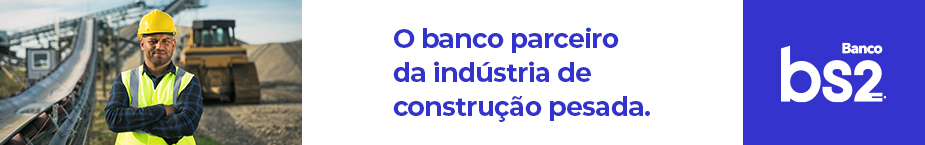 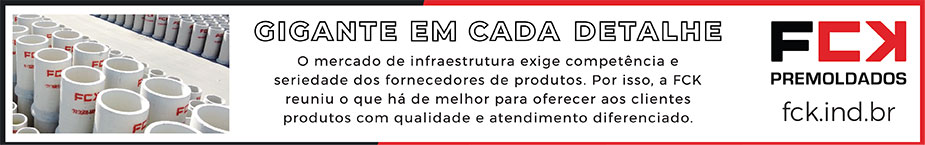 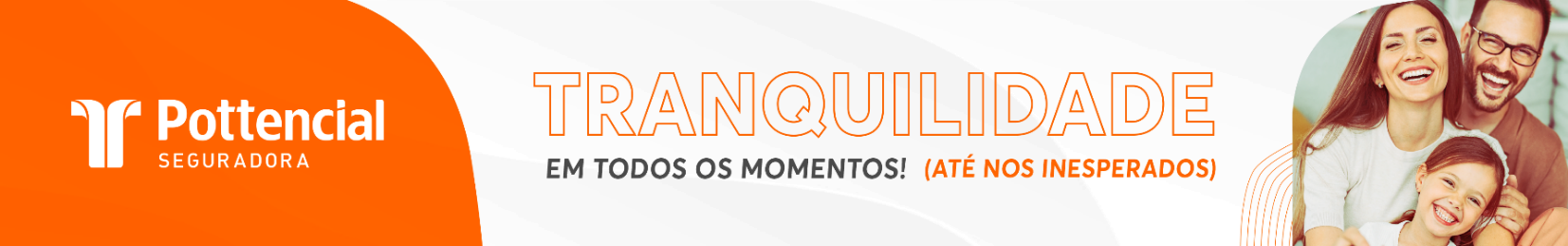 - PUBLICIDADE -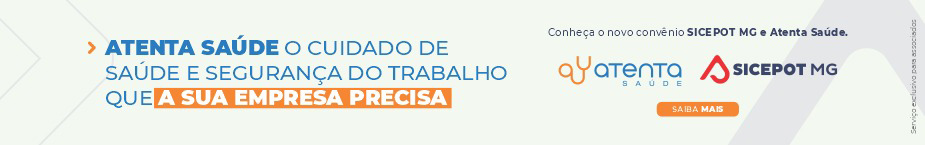 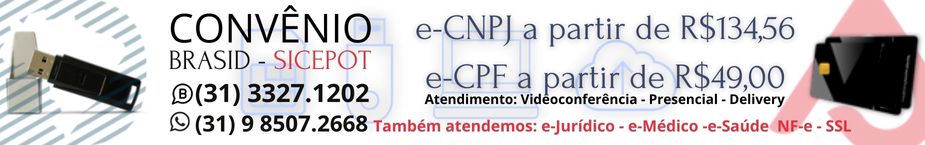  ÓRGÃO LICITANTE: SMOBI ÓRGÃO LICITANTE: SMOBIEDITAL: SMOBI 103/2022 PE UASG: 984123 PROCESSO Nº 01-069.134/22-50EDITAL: SMOBI 103/2022 PE UASG: 984123 PROCESSO Nº 01-069.134/22-50EDITAL: SMOBI 103/2022 PE UASG: 984123 PROCESSO Nº 01-069.134/22-50Endereço: Rua dos Guajajaras, 1107 – 14° andar - Centro, Belo Horizonte - MG, 30180-105Informações: Telefone: (31) 3277-8102 - (31) 3277-5020 - Sites: www.licitacoes.caixa.gov.br e www.pbh.gov.br - E-mail cpl.sudecap@pbh.gov.br Endereço: Rua dos Guajajaras, 1107 – 14° andar - Centro, Belo Horizonte - MG, 30180-105Informações: Telefone: (31) 3277-8102 - (31) 3277-5020 - Sites: www.licitacoes.caixa.gov.br e www.pbh.gov.br - E-mail cpl.sudecap@pbh.gov.br Endereço: Rua dos Guajajaras, 1107 – 14° andar - Centro, Belo Horizonte - MG, 30180-105Informações: Telefone: (31) 3277-8102 - (31) 3277-5020 - Sites: www.licitacoes.caixa.gov.br e www.pbh.gov.br - E-mail cpl.sudecap@pbh.gov.br Endereço: Rua dos Guajajaras, 1107 – 14° andar - Centro, Belo Horizonte - MG, 30180-105Informações: Telefone: (31) 3277-8102 - (31) 3277-5020 - Sites: www.licitacoes.caixa.gov.br e www.pbh.gov.br - E-mail cpl.sudecap@pbh.gov.br Endereço: Rua dos Guajajaras, 1107 – 14° andar - Centro, Belo Horizonte - MG, 30180-105Informações: Telefone: (31) 3277-8102 - (31) 3277-5020 - Sites: www.licitacoes.caixa.gov.br e www.pbh.gov.br - E-mail cpl.sudecap@pbh.gov.br Objeto:  SERVIÇOS COMUNS DE ENGENHARIA PARA INSTALAÇÕES QUE IRÃO ABRIGAR O GRUPAMENTO DE OPERAÇÕES COM CÃES DA GUARDA CIVIL DE BH NO PARQUE GUILHERME LAGE, INSTALAÇÃO DE ALAMBRADO DE CAMPO NA RUA DINIS DIAS E IMPLANTAÇÃO DE PRAÇA NA RUA ANGATURAMA. MODALIDADE: PREGÃO ELETRÔNICO TIPO: MENOR PREÇO MODO DE DISPUTA: ABERTO.Objeto:  SERVIÇOS COMUNS DE ENGENHARIA PARA INSTALAÇÕES QUE IRÃO ABRIGAR O GRUPAMENTO DE OPERAÇÕES COM CÃES DA GUARDA CIVIL DE BH NO PARQUE GUILHERME LAGE, INSTALAÇÃO DE ALAMBRADO DE CAMPO NA RUA DINIS DIAS E IMPLANTAÇÃO DE PRAÇA NA RUA ANGATURAMA. MODALIDADE: PREGÃO ELETRÔNICO TIPO: MENOR PREÇO MODO DE DISPUTA: ABERTO.DATAS: RECEBIMENTO DAS PROPOSTAS EXCLUSIVAMENTE POR MEIO ELETRÔNICO: ATÉ AS 10:00H DO DIA 20/12/2022. JULGAMENTO DAS PROPOSTAS EM MEIO ELETRÔNICO: A PARTIR DAS 10:00H DO DIA 20/12/2022.Prazo de execução: 330 dias corridosDATAS: RECEBIMENTO DAS PROPOSTAS EXCLUSIVAMENTE POR MEIO ELETRÔNICO: ATÉ AS 10:00H DO DIA 20/12/2022. JULGAMENTO DAS PROPOSTAS EM MEIO ELETRÔNICO: A PARTIR DAS 10:00H DO DIA 20/12/2022.Prazo de execução: 330 dias corridosDATAS: RECEBIMENTO DAS PROPOSTAS EXCLUSIVAMENTE POR MEIO ELETRÔNICO: ATÉ AS 10:00H DO DIA 20/12/2022. JULGAMENTO DAS PROPOSTAS EM MEIO ELETRÔNICO: A PARTIR DAS 10:00H DO DIA 20/12/2022.Prazo de execução: 330 dias corridosValor Estimado da ObraCapital SocialCapital SocialGarantia de PropostaValor do EditalR$ 1.079.094,90R$R$R$ -R$ -CAPACIDADE TÉCNICA: conforme edital CAPACIDADE TÉCNICA: conforme edital CAPACIDADE TÉCNICA: conforme edital CAPACIDADE TÉCNICA: conforme edital CAPACIDADE TÉCNICA: conforme edital CAPACIDADE OPERACIONAL: Atestado de Capacidade Técnico-Profissional fornecido por pessoa jurídica de direito público ou privado, devidamente registrado na entidade profissional competente, de que o profissional, comprovadamente integrante do quadro permanente do Licitante, executou, na qualidade de responsável técnico, serviços de adequação/revitalização/ manutenção/ implantação/reforma em praça ou parque ou campo ou quadra.CAPACIDADE OPERACIONAL: Atestado de Capacidade Técnico-Profissional fornecido por pessoa jurídica de direito público ou privado, devidamente registrado na entidade profissional competente, de que o profissional, comprovadamente integrante do quadro permanente do Licitante, executou, na qualidade de responsável técnico, serviços de adequação/revitalização/ manutenção/ implantação/reforma em praça ou parque ou campo ou quadra.CAPACIDADE OPERACIONAL: Atestado de Capacidade Técnico-Profissional fornecido por pessoa jurídica de direito público ou privado, devidamente registrado na entidade profissional competente, de que o profissional, comprovadamente integrante do quadro permanente do Licitante, executou, na qualidade de responsável técnico, serviços de adequação/revitalização/ manutenção/ implantação/reforma em praça ou parque ou campo ou quadra.CAPACIDADE OPERACIONAL: Atestado de Capacidade Técnico-Profissional fornecido por pessoa jurídica de direito público ou privado, devidamente registrado na entidade profissional competente, de que o profissional, comprovadamente integrante do quadro permanente do Licitante, executou, na qualidade de responsável técnico, serviços de adequação/revitalização/ manutenção/ implantação/reforma em praça ou parque ou campo ou quadra.CAPACIDADE OPERACIONAL: Atestado de Capacidade Técnico-Profissional fornecido por pessoa jurídica de direito público ou privado, devidamente registrado na entidade profissional competente, de que o profissional, comprovadamente integrante do quadro permanente do Licitante, executou, na qualidade de responsável técnico, serviços de adequação/revitalização/ manutenção/ implantação/reforma em praça ou parque ou campo ou quadra.ÍNDICES ECONÔMICOS: Atestado(s) de Capacidade Técnico-Operacional fornecido(s) por pessoa(s) jurídica(s) de direito público ou privado, comprovando que o Licitante executou diretamente serviços com, no mínimo, as parcelas de relevância técnica e/ou valores significativos abaixo indicados: a. serviços de alambrado: 230m  b. serviços de concreto armado: 20m³.ÍNDICES ECONÔMICOS: Atestado(s) de Capacidade Técnico-Operacional fornecido(s) por pessoa(s) jurídica(s) de direito público ou privado, comprovando que o Licitante executou diretamente serviços com, no mínimo, as parcelas de relevância técnica e/ou valores significativos abaixo indicados: a. serviços de alambrado: 230m  b. serviços de concreto armado: 20m³.ÍNDICES ECONÔMICOS: Atestado(s) de Capacidade Técnico-Operacional fornecido(s) por pessoa(s) jurídica(s) de direito público ou privado, comprovando que o Licitante executou diretamente serviços com, no mínimo, as parcelas de relevância técnica e/ou valores significativos abaixo indicados: a. serviços de alambrado: 230m  b. serviços de concreto armado: 20m³.ÍNDICES ECONÔMICOS: Atestado(s) de Capacidade Técnico-Operacional fornecido(s) por pessoa(s) jurídica(s) de direito público ou privado, comprovando que o Licitante executou diretamente serviços com, no mínimo, as parcelas de relevância técnica e/ou valores significativos abaixo indicados: a. serviços de alambrado: 230m  b. serviços de concreto armado: 20m³.ÍNDICES ECONÔMICOS: Atestado(s) de Capacidade Técnico-Operacional fornecido(s) por pessoa(s) jurídica(s) de direito público ou privado, comprovando que o Licitante executou diretamente serviços com, no mínimo, as parcelas de relevância técnica e/ou valores significativos abaixo indicados: a. serviços de alambrado: 230m  b. serviços de concreto armado: 20m³.OBSERVAÇÕES: OBTENÇÃO DO EDITAL: O edital e seus anexos encontram-se disponíveis para acesso dos interessados no site da PBH, no link licitações e editais (https://prefeitura.pbh.gov.br/licitacoes) e no Portal de Compras do Governo Federal (https://comprasgovernamentais.gov.br).CONSULTAS DE CARÁTER TÉCNICO OU LEGAL E IMPUGNAÇÕES: CONFORME ITEM 5 E 6 DO EDITAL. REFERÊNCIA DE TEMPO: HORÁRIO DE BRASÍLIA. MANUAL DO FORNECEDOR: alertamos que deverão ser observadas as regras da utilização do sistema constantes do manual do fornecedor disponível no site gov.br/compras para que não ocorram dúvidas de procedimento durante a sessão. As dúvidas de caráter técnico quanto à utilização do sistema eletrônico deverão ser resolvidas junto à Central de Atendimento ao Usuário do Ministério da Economia, pelo telefone 0800-978-9001. CONDIÇÕES DE PARTICIPAÇÃO 8.1. Poderão participar deste procedimento os interessados que atenderem a todas as exigências contidas neste edital e seus anexos, vedada, expressamente, a formação de consórcios, mantidos os impedimentos expressos no art. 9º, da Lei n.º 8.666/1993. https://prefeitura.pbh.gov.br/obras-e-infraestrutura/licitacao/pregao-eletronico-103-2022 OBSERVAÇÕES: OBTENÇÃO DO EDITAL: O edital e seus anexos encontram-se disponíveis para acesso dos interessados no site da PBH, no link licitações e editais (https://prefeitura.pbh.gov.br/licitacoes) e no Portal de Compras do Governo Federal (https://comprasgovernamentais.gov.br).CONSULTAS DE CARÁTER TÉCNICO OU LEGAL E IMPUGNAÇÕES: CONFORME ITEM 5 E 6 DO EDITAL. REFERÊNCIA DE TEMPO: HORÁRIO DE BRASÍLIA. MANUAL DO FORNECEDOR: alertamos que deverão ser observadas as regras da utilização do sistema constantes do manual do fornecedor disponível no site gov.br/compras para que não ocorram dúvidas de procedimento durante a sessão. As dúvidas de caráter técnico quanto à utilização do sistema eletrônico deverão ser resolvidas junto à Central de Atendimento ao Usuário do Ministério da Economia, pelo telefone 0800-978-9001. CONDIÇÕES DE PARTICIPAÇÃO 8.1. Poderão participar deste procedimento os interessados que atenderem a todas as exigências contidas neste edital e seus anexos, vedada, expressamente, a formação de consórcios, mantidos os impedimentos expressos no art. 9º, da Lei n.º 8.666/1993. https://prefeitura.pbh.gov.br/obras-e-infraestrutura/licitacao/pregao-eletronico-103-2022 OBSERVAÇÕES: OBTENÇÃO DO EDITAL: O edital e seus anexos encontram-se disponíveis para acesso dos interessados no site da PBH, no link licitações e editais (https://prefeitura.pbh.gov.br/licitacoes) e no Portal de Compras do Governo Federal (https://comprasgovernamentais.gov.br).CONSULTAS DE CARÁTER TÉCNICO OU LEGAL E IMPUGNAÇÕES: CONFORME ITEM 5 E 6 DO EDITAL. REFERÊNCIA DE TEMPO: HORÁRIO DE BRASÍLIA. MANUAL DO FORNECEDOR: alertamos que deverão ser observadas as regras da utilização do sistema constantes do manual do fornecedor disponível no site gov.br/compras para que não ocorram dúvidas de procedimento durante a sessão. As dúvidas de caráter técnico quanto à utilização do sistema eletrônico deverão ser resolvidas junto à Central de Atendimento ao Usuário do Ministério da Economia, pelo telefone 0800-978-9001. CONDIÇÕES DE PARTICIPAÇÃO 8.1. Poderão participar deste procedimento os interessados que atenderem a todas as exigências contidas neste edital e seus anexos, vedada, expressamente, a formação de consórcios, mantidos os impedimentos expressos no art. 9º, da Lei n.º 8.666/1993. https://prefeitura.pbh.gov.br/obras-e-infraestrutura/licitacao/pregao-eletronico-103-2022 OBSERVAÇÕES: OBTENÇÃO DO EDITAL: O edital e seus anexos encontram-se disponíveis para acesso dos interessados no site da PBH, no link licitações e editais (https://prefeitura.pbh.gov.br/licitacoes) e no Portal de Compras do Governo Federal (https://comprasgovernamentais.gov.br).CONSULTAS DE CARÁTER TÉCNICO OU LEGAL E IMPUGNAÇÕES: CONFORME ITEM 5 E 6 DO EDITAL. REFERÊNCIA DE TEMPO: HORÁRIO DE BRASÍLIA. MANUAL DO FORNECEDOR: alertamos que deverão ser observadas as regras da utilização do sistema constantes do manual do fornecedor disponível no site gov.br/compras para que não ocorram dúvidas de procedimento durante a sessão. As dúvidas de caráter técnico quanto à utilização do sistema eletrônico deverão ser resolvidas junto à Central de Atendimento ao Usuário do Ministério da Economia, pelo telefone 0800-978-9001. CONDIÇÕES DE PARTICIPAÇÃO 8.1. Poderão participar deste procedimento os interessados que atenderem a todas as exigências contidas neste edital e seus anexos, vedada, expressamente, a formação de consórcios, mantidos os impedimentos expressos no art. 9º, da Lei n.º 8.666/1993. https://prefeitura.pbh.gov.br/obras-e-infraestrutura/licitacao/pregao-eletronico-103-2022 OBSERVAÇÕES: OBTENÇÃO DO EDITAL: O edital e seus anexos encontram-se disponíveis para acesso dos interessados no site da PBH, no link licitações e editais (https://prefeitura.pbh.gov.br/licitacoes) e no Portal de Compras do Governo Federal (https://comprasgovernamentais.gov.br).CONSULTAS DE CARÁTER TÉCNICO OU LEGAL E IMPUGNAÇÕES: CONFORME ITEM 5 E 6 DO EDITAL. REFERÊNCIA DE TEMPO: HORÁRIO DE BRASÍLIA. MANUAL DO FORNECEDOR: alertamos que deverão ser observadas as regras da utilização do sistema constantes do manual do fornecedor disponível no site gov.br/compras para que não ocorram dúvidas de procedimento durante a sessão. As dúvidas de caráter técnico quanto à utilização do sistema eletrônico deverão ser resolvidas junto à Central de Atendimento ao Usuário do Ministério da Economia, pelo telefone 0800-978-9001. CONDIÇÕES DE PARTICIPAÇÃO 8.1. Poderão participar deste procedimento os interessados que atenderem a todas as exigências contidas neste edital e seus anexos, vedada, expressamente, a formação de consórcios, mantidos os impedimentos expressos no art. 9º, da Lei n.º 8.666/1993. https://prefeitura.pbh.gov.br/obras-e-infraestrutura/licitacao/pregao-eletronico-103-2022 ÓRGÃO LICITANTE: COPASA-MGEDITAL: Nº CPLI. 1120220228Endereço: Rua Carangola, 606, térreo, bairro Santo Antônio, Belo Horizonte/MG.Informações: Telefone: (31) 3250-1618/1619. Fax: (31) 3250-1670/1317. E-mail: Endereço: Rua Carangola, 606, térreo, bairro Santo Antônio, Belo Horizonte/MG.Informações: Telefone: (31) 3250-1618/1619. Fax: (31) 3250-1670/1317. E-mail: OBJETO: execução, com fornecimento parcial de materiais, das obras e serviços de implantação do sistema de esgotamento sanitário na sede do município de Campanha / MG. DATAS: Entrega: 09/02/2023 às 08:30Abertura: 09/02/2023 às 08:30Prazo total para execução:  24 mesesVALORESVALORESValor Estimado da ObraCapital Social Igual ou SuperiorR$ 21.809.818,37-CAPACIDADE TÉCNICA:a) Rede de esgoto ou pluvial com diâmetro igual ou superior a 350 (trezentos e cinquenta) mm; b) Estação de Tratamento de Esgoto em concreto armado com capacidade igual ou superior a 10 (dez) l/s.CAPACIDADE TÉCNICA:a) Rede de esgoto ou pluvial com diâmetro igual ou superior a 350 (trezentos e cinquenta) mm; b) Estação de Tratamento de Esgoto em concreto armado com capacidade igual ou superior a 10 (dez) l/s.CAPACIDADE OPERACIONAL: a) Rede de esgoto ou pluvial com diâmetro igual ou superior a 150 (cento e cinquenta) mm e com extensão igual ou superior a 2.900 (dois mil e novecentos) m; b) Rede de esgoto ou pluvial com tubulação de PVC e/ou manilha cerâmica e/ou concreto e/ou ferro fundido, com diâmetro igual ou superior a 350 (trezentos e cinquenta) mm e com extensão igual ou superior a 1.700 (um mil e setecentos) m; c) Estação de Tratamento de Esgoto, em concreto armado, com capacidade igual ou superior a 10 (dez) l/s;d) Fornecimento e lançamento de concreto armado com quantidade igual ou superior a 400 (quatrocentos) m³; e) Armadura de aço para concreto armado com quantidade igual ou superior a 23.600 (vinte e três mil e seiscentos) kg; f) Estrutura de escoramento de vala por qualquer processo, com quantidade igual ou superior a 21.100 (vinte e um mil e cem) m²; g) Enrocamento com pedra de mão, com quantidade igual ou superior a 1.300 (um mil e trezentos) m³;CAPACIDADE OPERACIONAL: a) Rede de esgoto ou pluvial com diâmetro igual ou superior a 150 (cento e cinquenta) mm e com extensão igual ou superior a 2.900 (dois mil e novecentos) m; b) Rede de esgoto ou pluvial com tubulação de PVC e/ou manilha cerâmica e/ou concreto e/ou ferro fundido, com diâmetro igual ou superior a 350 (trezentos e cinquenta) mm e com extensão igual ou superior a 1.700 (um mil e setecentos) m; c) Estação de Tratamento de Esgoto, em concreto armado, com capacidade igual ou superior a 10 (dez) l/s;d) Fornecimento e lançamento de concreto armado com quantidade igual ou superior a 400 (quatrocentos) m³; e) Armadura de aço para concreto armado com quantidade igual ou superior a 23.600 (vinte e três mil e seiscentos) kg; f) Estrutura de escoramento de vala por qualquer processo, com quantidade igual ou superior a 21.100 (vinte e um mil e cem) m²; g) Enrocamento com pedra de mão, com quantidade igual ou superior a 1.300 (um mil e trezentos) m³;ÍNDICES ECONÔMICOS: a) Índice de Liquidez Geral (ILG), igual ou maior (≥) a 1,0b) Índice de Liquidez Corrente (ILC), igual ou maior (≥) a 1,0,c) Índice de Solvência Geral (ISG), igual ou maior (≥) a 1,0.ÍNDICES ECONÔMICOS: a) Índice de Liquidez Geral (ILG), igual ou maior (≥) a 1,0b) Índice de Liquidez Corrente (ILC), igual ou maior (≥) a 1,0,c) Índice de Solvência Geral (ISG), igual ou maior (≥) a 1,0.OBSERVAÇÕES: Mais informações e o caderno de licitação poderão ser obtidos, gratuitamente, através de download no endereço: www.copasa.com.br (link: licitações e contratos / licitações, pesquisar pelo número da licitação), a partir do dia 05/12/2022. As interessadas poderão designar engenheiro ou Arquiteto para efetuar visita técnica, para conhecimento das obras e serviços a serem executados. Para acompanhamento da visita técnica, fornecimento de informações e prestação de esclarecimentos porventura solicitados pelos interessados, estará disponível, o Sr. Edval Fortes ou outro empregado da COPASA MG, do dia 05 de dezembro de 2022 ao dia 08 de fevereiro de 2023. O agendamento da visita poderá ser feito pelo e-mail: edval.fortes@copasa.com.br ou pelo telefone (35) 3423-1201. A visita será realizada na Rua Saturnino de Oliveira, n° 194, Centro, Campanha – MG.https://www2.copasa.com.br/PortalComprasPrd/#/pesquisaDetalhes/FA5E2FE970211EDD9CC8C7A0C4B20199  OBSERVAÇÕES: Mais informações e o caderno de licitação poderão ser obtidos, gratuitamente, através de download no endereço: www.copasa.com.br (link: licitações e contratos / licitações, pesquisar pelo número da licitação), a partir do dia 05/12/2022. As interessadas poderão designar engenheiro ou Arquiteto para efetuar visita técnica, para conhecimento das obras e serviços a serem executados. Para acompanhamento da visita técnica, fornecimento de informações e prestação de esclarecimentos porventura solicitados pelos interessados, estará disponível, o Sr. Edval Fortes ou outro empregado da COPASA MG, do dia 05 de dezembro de 2022 ao dia 08 de fevereiro de 2023. O agendamento da visita poderá ser feito pelo e-mail: edval.fortes@copasa.com.br ou pelo telefone (35) 3423-1201. A visita será realizada na Rua Saturnino de Oliveira, n° 194, Centro, Campanha – MG.https://www2.copasa.com.br/PortalComprasPrd/#/pesquisaDetalhes/FA5E2FE970211EDD9CC8C7A0C4B20199  